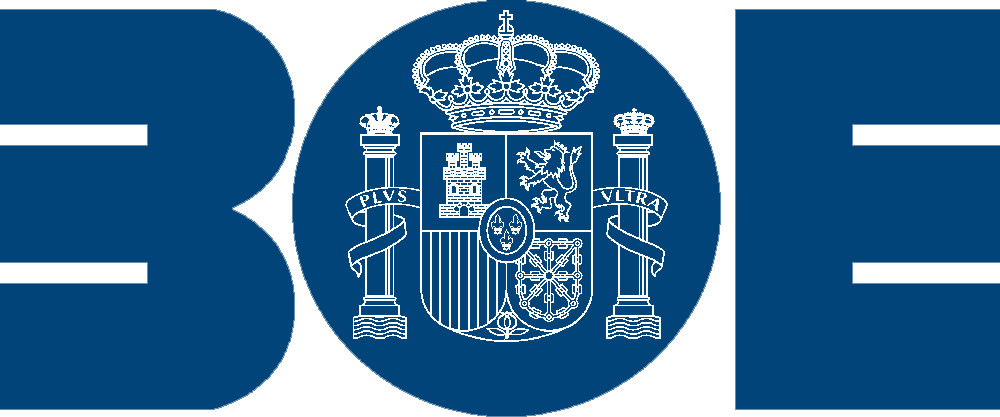 LEGISLACIÓN CONSOLIDADAReal Decreto 2568/1986, de 28 de noviembre, por el que se aprueba el Reglamento de Organización, Funcionamiento y Régimen Jurídico de las Entidades Locales.Ministerio para las Administraciones Públicas«BOE» núm. 305, de 22 de diciembre de 1986 Referencia: BOE-A-1986-33252ÍNDICETEXTO CONSOLIDADOÚltima modificación: sin modificacionesLa disposición final primera de la Ley 7/1985, de 2 de abril, Reguladora de las Bases del Régimen Local, establece que el Gobierno de la Nación deberá actualizar y acomodar a lo dispuesto en la misma, entre otros, el Reglamento de Organización, Funcionamiento y Régimen Jurídico de las Corporaciones Locales aprobado por Decreto de 17 de mayo de 1952 con las modificaciones de que haya sido objeto en disposiciones posteriores.El Gobierno ha procedido, de conformidad con esta disposición, a adecuar a la Ley Reguladora de las Bases del Régimen Local el Reglamento citado para lo cual ha sido preciso una cierta labor actualizadora para desarrollar las novedades de la Ley 7/1985, en cuanto a los Estatutos de los miembros de las Corporaciones Locales y de los vecinos, así como la participación ciudadana. Del mismo modo, se ha adecuado al pluralismo político el funcionamiento de los órganos colegiados de las entidades locales y se regula el régimen de delegación de atribuciones del Presidente y Pleno de las Corporaciones Locales en otros órganos de las mismas.En cuanto al procedimiento y régimen jurídico se produce una remisión general a la Ley estatal reguladora del procedimiento administrativo común, contemplando las peculiaridades propias del Régimen Local.En su virtud, a propuesta del Ministro para las Administraciones Públicas, de acuerdo con el Consejo de Estado y previa deliberación del Consejo de Ministros en su reunión del día 28 de noviembre de 1986,D I S P O N G OArtículo único.Se aprueba el Reglamento de Organización, Funcionamiento y Régimen Jurídico de las Entidades Locales actualizado y acomodado a la Ley 7/1985, de 2 de abril, Reguladora de las Bases del Régimen Local, cuyo texto se inserta a continuación.Dado en Madrid a 28 de noviembre de 1986.JUAN CARLOS REl Ministro para las Administraciones Públicas, JOAQUÍN ALMUNIA AMANNREGLAMENTO DE ORGANIZACIÓN, FUNCIONAMIENTO Y RÉGIMEN JURÍDICO DE LAS ENTIDADES LOCALESTÍTULO PRELIMINARDisposiciones generalesArtículo 1.De acuerdo con lo establecido en el artículo 3.º de la Ley 7/1985, de 2 de abril, la Administración Local Española está constituida por:Las entidades locales territoriales:El Municipio.La Provincia.La Isla en los archipiélagos balear y canario.Otros entes que gozan, asimismo, de la condición de entidades locales:Las entidades de ámbito territorial inferior al municipal, instituidas o reconocidas por las Comunidades Autónomas.Las Comarcas u otras entidades que agrupen varios Municipios, instituidas por las Comunidades Autónomas conforme a lo establecido en sus correspondientes Estatutos de Autonomía.Las Áreas Metropolitanas.Las Mancomunidades de Municipios.Artículo 2.El gobierno y administración municipal, salvo aquellos Municipios que legalmente funcionen en régimen de Concejo Abierto, corresponde al Ayuntamiento, integrado por el Alcalde y los Concejales.En los Municipios que funcionen en régimen de Concejo Abierto, el gobierno y administración se ejercerá por una Asamblea integrada por todos los electores existentes en el Municipio y por el Alcalde elegido directamente por ellos.El gobierno y administración de la Provincia como entidad local corresponde a la Diputación u otra Corporación de carácter representativo.Los Cabildos y Consejos insulares son los órganos de gobierno y administración de cada Isla.Los órganos de gobierno y administración de las demás entidades locales serán los regulados en las Leyes de las Comunidades Autónomas que las instituyan o reconozcan y, en el caso de las Mancomunidades, los establecidos en sus Estatutos.Artículo 3.Para el cumplimiento de sus fines, los Ayuntamientos, en representación de los Municipios, las Diputaciones u otras Corporaciones de carácter representativo, en representación de las Provincias, y los Cabildos y Consejos, en representación de las Islas, tendrán plena capacidad jurídica para adquirir, poseer, reivindicar, permutar, gravar o enajenar toda clase de bienes y derechos, celebrar contratos, establecer y explotar obras y servicios públicos, obligarse, interponer los recursos establecidos y ejercitar las acciones previstas en las leyes.La misma capacidad jurídica tendrán los órganos correspondientes en representación de las respectivas entidades de ámbito territorial inferior al municipal.Los Municipios, las Provincias, las Islas y las otras entidades locales territoriales estarán exentos de tributos del Estado y de las Comunidades Autónomas, en los términos de las Leyes.Artículo 4.El Municipio, la Provincia y la Isla gozan de autonomía para la gestión de sus respectivos intereses, en los términos de la Ley 7/1985, de 2 de abril, y en su calidad de Administraciones Públicas de carácter territorial, y dentro de la esfera de sus competencias, les corresponden en todo caso:Las potestades reglamentaria y de autoorganización.Las potestades tributaria y financiera.La potestad de programación o planificación.Las potestades expropiatoria y de investigación, deslinde y recuperación de oficio de sus bienes.La presunción de legitimidad y la ejecutividad de sus actos.Las potestades de ejecución forzosa y sancionadora.La potestad de revisión de oficio de sus actos y acuerdos.La inembargabilidad de sus bienes y derechos en los términos previstos en las leyes, las prelaciones y preferencias y demás prerrogativas reconocidas a la Hacienda Pública para los créditos de la misma, sin perjuicio de las que correspondan a las Haciendas del Estado y de las Comunidades Autónomas.Las Leyes de las Comunidades Autónomas que instituyan o reconozcan a las entidades territoriales de ámbito inferior al municipal y, asimismo, a las Comarcas, Áreas Metropolitanas y otras Agrupaciones de Municipios distintas de la Provincia, determinarán el ámbito de su autonomía y concretarán las potestades públicas que les sean de aplicación.Artículo 5.Las entidades locales sirven con objetividad los intereses públicos que les están encomendados y actúan de acuerdo con los principios de eficacia, descentralización, desconcentración y coordinación, con sometimiento pleno a la Ley y al Derecho.Los Tribunales ejercen el control de legalidad de las disposiciones y actos de las entidades locales.TÍTULO IEstatuto de los miembros de las Corporaciones localesCAPÍTULO IAdquisición, suspensión y pérdida de la condición de miembro de la Corporación. Derechos y deberesArtículo 6.La determinación del número de miembros de las Corporaciones locales, el procedimiento para su elección, la duración de su mandato y los supuestos de inelegibilidad e incompatibilidad son los regulados en la legislación electoral.Los Presidentes y miembros de las Corporaciones locales gozan, una vez que hayan tomado posesión de su cargo, de los honores, prerrogativas y distinciones propios del mismo que se hallen establecidos en la Ley del Estado o de las Comunidades Autónomas, y están obligados al cumplimiento estricto de los deberes y obligaciones inherentes a aquél.Artículo 7.El Concejal, Diputado o miembro de cualquier entidad local que resultare proclamado electo, deberá presentar la credencial ante la Secretaría General.Artículo 8.Quien ostente la condición de miembro de una Corporación quedará, no obstante, suspendido en sus derechos, prerrogativas y deberes cuando una resolución judicial firme condenatoria lo comporte.Artículo 9.El Concejal, Diputado o miembro de cualquier entidad local perderá su condición de tal por las siguientes causas:Por decisión judicial firme, que anule la elección o proclamación.Por fallecimiento o incapacitación, declarada ésta por decisión judicial firme.Por extinción del mandato, al expirar su plazo, sin perjuicio de que continúe en sus funciones solamente para la administración ordinaria hasta la toma de posesión de sus sucesores.Por renuncia, que deberá hacerse efectiva por escrito ante el Pleno de la Corporación.Por incompatibilidad, en los supuestos y condiciones establecidos en la legislación electoral.Por pérdida de la nacionalidad española.Artículo 10.Los Concejales y Diputados deberán observar en todo momento las normas sobre incompatibilidad y deberán poner en conocimiento de la Corporación cualquier hecho que pudiera constituir causa de la misma.Producida una causa de incompatibilidad y declarada la misma por el Pleno corporativo, el afectado por tal declaración deberá optar, en el plazo de los diez días siguientes a aquél en que reciba la notificación de su incompatibilidad, entre la renuncia a la condición de Concejal o Diputado o el abandono de la situación que de origen a la referida incompatibilidad.Transcurrido el plazo señalado en el número anterior sin haberse ejercitado la opción se entenderá que el afectado ha renunciado a su puesto de Concejal o Diputado, debiendo declararse por el Pleno corporativo la vacante correspondiente y poner el hecho en conocimiento de la Administración electoral a los efectos previstos en los artículos 182 y 208 de la Ley Orgánica 5/1985, de 19 de junio, del Régimen Electoral General.Artículo 11.Son derechos y deberes de los miembros de las Corporaciones locales los reconocidos en la Ley 7/1985, de 2 de abril, y los regulados en su desarrollo y aplicación por las disposiciones estatales allí mencionadas, en el Real Decreto Legislativo 781/1986, de 18 de abril, por el que se aprueba el Texto Refundido de las disposiciones legales vigentes en materia de Régimen Local, y por las Leyes de la Comunidad Autónoma correspondiente sobre Régimen Local. En defecto de estas últimas se aplicarán las normas de los artículos siguientes.Artículo 12.Los miembros de las Corporaciones locales tienen el derecho y el deber de asistir, con voz y voto, a las sesiones del Pleno y a las de aquellos otros órganos colegiados de que formen parte, salvo justa causa que se lo impida, que deberán comunicar con la antelación necesaria al Presidente de la Corporación.Las ausencias de los miembros de las entidades locales fuera del término municipal que excedan de ocho días deberán ser puestas en conocimiento de los respectivos Presidentes, haciéndolo por escrito, bien personalmente o a través del portavoz del grupo político, concretándose, en todo caso, la duración previsible de las mismas.Artículo 13.Los miembros de las Corporaciones Locales tendrán derecho a percibir, con cargo al Presupuesto de la entidad local, las retribuciones e indemnizaciones que correspondan, en los términos que se determinan en los párrafos siguientes.De acuerdo con lo establecido en el artículo 75.1 de la Ley 7/1985, de 2 de abril, tendrán derecho a percibir retribuciones y a ser dados de alta en el Régimen General de la Seguridad Social los miembros de las Corporaciones Locales que desarrollen sus responsabilidades corporativas en régimen de dedicación exclusiva.En el supuesto de tales retribuciones, su percepción será incompatible con la de cualquier otra retribución con cargo a los presupuestos de las Administraciones Públicas y  de los Entes, Organismos y Empresas de ellas dependientes.El reconocimiento de la dedicación exclusiva a un miembro de la Corporación exigirá la dedicación preferente del mismo a las tareas propias de su cargo, sin perjuicio de otras ocupaciones marginales que, en cualquier caso, no podrán causar detrimento a su dedicación a la Corporación. En el caso de que tales ocupaciones sean remuneradas, se requerirá una declaración formal de compatibilidad por parte del Pleno de la entidad local.El Pleno corporativo, a propuesta del Presidente, determinará, dentro de la consignación global contenida a tal fin en el Presupuesto, la relación de cargos de la Corporación que podrán desempeñarse en régimen de dedicación exclusiva y, por tanto, con derecho a retribución, así como las cuantías que correspondan a cada uno de ellos en atención a su grado de responsabilidad.El nombramiento de un miembro de la Corporación para uno de estos cargos solo supondrá la aplicación del régimen de dedicación exclusiva si es aceptado expresamente por aquél, en cuyo caso esta circunstancia será comunicada al Pleno en la siguiente sesión ordinaria.Todos los miembros de la Corporación, incluidos los que desempeñen cargos en régimen de dedicación exclusiva, tendrán derecho a recibir indemnizaciones por los gastos ocasionados por el ejercicio del cargo, cuando sean efectivos, y previa justificación documental, según las normas de aplicación general en las Administraciones Públicas y las que en este sentido aprueba el Pleno corporativo.Sólo los miembros de la Corporación que no tengan dedicación exclusiva percibirán asistencias por la concurrencia efectiva a las sesiones de los órganos colegiados de que formen parte, en la cuantía que señale el Pleno de la misma. No obstante, todos podrán percibir esta clase de indemnizaciones cuando se trate de órganos rectores de Organismos dependientes de la Corporación local que tengan personalidad jurídica independiente, de Consejos de Administración de Empresas con capital o control municipal o de Tribunales de pruebas para selección de personal.Artículo 14.Todos los miembros de las Corporaciones Locales tienen derecho a obtener del Alcalde o Presidente o de la Comisión de Gobierno cuantos antecedentes, datos o informaciones obren en poder de los servicios de la Corporación y resulten precisos para el desarrollo de su función.La petición de acceso a las informaciones se entenderá concedida por silencio administrativo en caso de que el Presidente o la Comisión de Gobierno no dicten resolución o acuerdo denegatorio en el término de cinco días, a contar desde la fecha de solicitud.En todo caso, la denegación del acceso a la documentación informativa habrá de hacerse a través de resolución o acuerdo motivado.Artículo 15.No obstante lo dispuesto en el número 1 del artículo anterior, los servicios administrativos locales estarán obligados a facilitar la información, sin necesidad de que el miembro de la Corporación acredite estar autorizado, en los siguientes casos:Cuando se trate del acceso de los miembros de la Corporación que ostenten delegaciones o responsabilidades de gestión, a la información propia de las mismas.Cuando se trate del acceso de cualquier miembro de la Corporación, a la información y documentación correspondiente a los asuntos que hayan de ser tratados por los órganos colegiados de que formen parte, así como a las resoluciones o acuerdos adoptados por cualquier órgano municipal.Cuando se trate del acceso de los miembros de la Corporación a la información o documentación de la entidad local que sean de libre acceso para los ciudadanos.Artículo 16.La consulta y examen concreto de los expedientes, libros y documentación en general se regirá por las siguientes normas:La consulta general de cualquier expediente o antecedentes documentales podrá realizarse, bien en el archivo general o en la dependencia donde se encuentre, bien mediante la entrega de los mismos o de copia al miembro de la Corporación interesado para que pueda examinarlos en el despacho o salas reservadas a los miembros de la Corporación. El libramiento de copias se limitará a los casos citados de acceso libre de los Concejales a la información y a los casos en que ello sea expresamente autorizado por el Presidente de la Comisión de Gobierno.En ningún caso los expedientes, libros o documentación podrán salir de la Casa Consistorial o Palacio Provincial, o de las correspondientes dependencias y oficinas locales.La consulta de los libros de actas y los libros de resoluciones del Presidente deberá efectuarse en el archivo o en la Secretaría General.El examen de expedientes sometidos a sesión podrá hacerse únicamente en el lugar en que se encuentren de manifiesto a partir de la convocatoria.En el supuesto de entrega previsto en el apartado a) del número anterior, y a efectos del oportuno control administrativo, el interesado deberá firmar un acuse de recibo y tendrá la obligación de devolver el expediente o documentación en un término máximo de cuarenta y ocho horas, o antes, en función de las necesidades del trámite del expediente en cuestión.Los miembros de la Corporación tienen el deber de guardar reserva en relación con las informaciones que se les faciliten para hacer posible el desarrollo de su función, singularmente de las que han de servir de antecedente para decisiones que aún se encuentren pendientes de adopción, así como para evitar la reproducción de la documentación que pueda serles facilitada, en original o copia, para su estudio.Artículo 17.Todos los Concejales de la Corporación dispondrán en la Casa Consistorial de un buzón para la correspondencia oficial interior y la de procedencia externa.Igualmente, los Diputados provinciales dispondrán en el Palacio Provincial de un buzón para la correspondencia de procedencia externa.Artículo 18.Las sanciones que de acuerdo con el artículo 78.4 de la Ley 7/1985, de 2 de abril, pueden imponer los Presidentes de las Corporaciones Locales a los miembros de las mismas por falta no justificada de asistencia a las sesiones o incumplimiento reiterado de  sus obligaciones, se regirán por lo dispuesto en el artículo 73 del Real Decreto Legislativo 781/1986, de 18 de abril, por el que se aprueba el texto refundido de las Disposiciones legales vigentes en materia de Régimen Local.Artículo 19.Si la causa de la sanción pudiera ser, a juicio de la Corporación, constitutiva de delito, el Presidente pasará el tanto de culpa al órgano judicial competente, absteniéndose de continuar el procedimiento sancionador hasta el pronunciamiento del órgano judicial.Artículo 20.Los miembros de las Corporaciones Locales no podrán invocar o hacer uso de su condición para el ejercicio de cualquier actividad mercantil, industrial o profesional.Artículo 21.Sin perjuicio de las causas de incompatibilidad establecidas por la Ley, los miembros de las Corporaciones Locales deberán abstenerse de participar en la deliberación, votación, decisión y ejecución de todo asunto cuando concurra alguna de las causas a que se refiere la legislación de procedimiento administrativo y contratos de las Administraciones Públicas.Artículo 22.Los miembros de las Corporaciones Locales están sujetos a responsabilidad civil y penal por los actos y omisiones realizados en el ejercicio de su cargo.De los acuerdos de los órganos colegiados de las Corporaciones Locales serán responsables aquellos de sus miembros que los hubieren votado favorablemente.La responsabilidad de los miembros de las Corporaciones Locales se exigirá ante los Tribunales de Justicia competentes y se tramitará por el procedimiento ordinario aplicable.CAPÍTULO IIGrupos PolíticosArtículo 23.Los miembros de las Corporaciones Locales, a efectos de su actuación corporativa, se constituirán en grupos.Nadie puede pertenecer simultáneamente a más de un grupo.Artículo 24.Los grupos políticos se constituirán mediante escrito dirigido al Presidente y suscrito por todos sus integrantes, que se presentará en la Secretaría General de la Corporación dentro de los cinco días hábiles siguientes a la constitución de la Corporación.En el mismo escrito de constitución se hará constar la designación de Portavoz del grupo, pudiendo designarse también suplentes.Artículo 25.De la constitución de los grupos políticos y de sus integrantes y portavoces, el  Presidente dará cuenta al Pleno en la primera sesión que se celebre tras cumplirse el plazo previsto en el número 1 del artículo anterior.Artículo 26.1. Los miembros de la Corporación que adquieran su condición con posterioridad a la sesión constitutiva de la Corporación deberán incorporarse a los grupos, conforme a las reglas acordadas por la Corporación.Artículo 27.En la medida de las posibilidades funcionales de la organización administrativa de la entidad local, los diversos grupos políticos dispondrán en la sede de la misma de un despacho o local para reunirse de manera independiente y recibir visitas de ciudadanos, y el Presidente o el miembro de la Corporación responsable del área de régimen interior pondrá a su disposición una infraestructura mínima de medios materiales y personales.Artículo 28.Los grupos políticos podrán hacer uso de locales de la Corporación para celebrar reuniones o sesiones de trabajo con asociaciones para la defensa de los intereses colectivos, generales o sectoriales de la población.El Presidente o el miembro corporativo responsable del área de régimen interior establecerán el régimen concreto de utilización de los locales por parte de los grupos de la Corporación, teniendo en cuenta la necesaria coordinación funcional y de acuerdo con los niveles de representación política de cada uno de ellos.No se permitirá este tipo de reuniones coincidiendo con sesiones del Pleno o de la Comisión de Gobierno.Artículo 29.Corresponde a los grupos políticos designar, mediante escrito de su Portavoz dirigido al Presidente y en los términos previstos en cada caso en el presente Reglamento, a aquellos de sus componentes que hayan de representarlos en todos los órganos colegiados integrados por miembros de la Corporación pertenecientes a los diversos grupos.CAPÍTULO IIIRegistro de interesesArtículo 30.De acuerdo con lo dispuesto en el artículo 75.5 de la Ley 7/1985, de 2 de abril, se constituirá en la Secretaría de la Corporación el Registro de Intereses de los miembros de la misma.La custodia y dirección del Registro corresponde al Secretario.Todos los miembros de la Corporación tienen el deber de formular, ante el Registro, declaración de las circunstancias a que se refiere la Ley:Antes de tomar posesión de su cargo.Cuando se produzcan variaciones a lo largo del mandato. En este caso el término para comunicar las variaciones será de un mes a contar desde el día en que se hayan producido.Artículo 31.La declaración de intereses podrá instrumentarse en cualquier clase de documento que haga fe de la fecha y la identidad del declarante y de su contenido, en el que, en todo caso, habrán de constar los siguientes extremos:Identificación de los bienes muebles e inmuebles integrantes del patrimonio personal, con designación, en su caso, de su inscripción registral, y fecha de adquisición de cada uno.Relación de actividades y ocupaciones profesionales, mercantiles o industriales, trabajos por cuenta ajena y otras fuentes de ingresos privados, con especificación de su ámbito y carácter y de los empleos o cargos que se ostenten en entidades privadas, así como el nombre o razón social de las mismas.Otros intereses o actividades privadas que, aun no siendo susceptibles de proporcionar ingresos, afecten o estén en relación con el ámbito de competencias de la Corporación.En el supuesto de que la declaración se formule en formato normalizado aprobado por el Pleno corporativo, será firmada por el interesado y por el Secretario en su calidad de fedatario público municipal.Artículo 32.Para el acceso a los datos contenidos en el Registro de Intereses será preciso acreditar la condición legal de interesado legítimo directo, con arreglo a la legislación autonómica o estatal aplicable.CAPÍTULO IVTratamientos honoríficosArtículo 33.Los Alcaldes de Madrid y Barcelona tendrán tratamiento de Excelencia; los de las demás capitales de provincia, tratamiento de Ilustrísima, y los de los municipios restantes, tratamiento de Señoría. Se respetan, no obstante, los tratamientos que respondan a tradiciones reconocidas por disposiciones legales.Artículo 34.El Presidente de la Diputación Provincial de Barcelona tendrá el tratamiento de Excelencia y los de las demás Diputaciones Provinciales el de Ilustrísima.Los Presidentes de los Cabildos y Consejos Insulares ostentarán el mismo tratamiento, deberes y derechos reconocidos a los Presidentes de Diputación.En todo caso serán respetados los tratamientos que respondan a tradiciones reconocidas por las disposiciones legales.TÍTULO IIOrganización necesaria de los Entes locales territorialesCAPÍTULO IDel MunicipioArtículo 35.El Ayuntamiento es el órgano de gobierno y administración del Municipio, con carácter de Corporación de Derecho Público.Son órganos necesarios del Ayuntamiento:El Alcalde.Los Tenientes de Alcalde.El Pleno.La Comisión de Gobierno en los Municipios con población de derecho superior a5.000 habitantes y, en los de menos, cuando así lo disponga su Reglamento orgánico o así lo acuerde el Pleno de su Ayuntamiento.Sección primera. Constitución, vigencia y finalización del mandato corporativoArtículo 36.El tercer día anterior al señalado por la legislación electoral para la sesión constitutiva de los Ayuntamientos, los Concejales cesantes, tanto del Pleno como, en su caso, de la Comisión de Gobierno, se reunirán en sesión convocada al solo efecto de aprobar el acta de la última sesión celebrada.Los Secretarios e Interventores tomaran las medidas precisas para que el día de la constitución de las nuevas Corporaciones Locales se efectúe un arqueo y estén preparados y actualizados los justificantes de las existencias en metálico o valores propios de la Corporación, depositados en la Caja Municipal o entidades bancarias, así como la documentación relativa al inventario del patrimonio de la Corporación y de sus Organismos autónomos.Artículo 37.Las Corporaciones municipales se constituyen en sesión pública el vigésimo día posterior a la celebración de las elecciones, salvo que se hubiese presentado recurso contencioso electoral contra la proclamación de los Concejales electos, en cuyo supuesto se constituye el cuadragésimo día posterior a las elecciones.A tal fin se constituye una Mesa de Edad integrada por los elegidos de mayor y menor edad presentes en el acto, actuando como Secretario el que lo sea de la Corporación.La Mesa comprueba las credenciales presentadas o acreditaciones de la personalidad de los electos, con base a las certificaciones que al Ayuntamiento hubiera remitido la Junta Electoral de Zona.Realizada la operación anterior la Mesa declarará constituida la Corporación si concurre la mayoría absoluta de los Concejales electos. En caso contrario se celebrará sesión dos días después, quedando constituida la Corporación, cualquiera que fuese el número de Concejales presentes. Si por cualquier circunstancia no pudiese constituirse la Corporación, procede la Constitución de una Comisión Gestora en los términos previstos por la legislación electoral general.Artículo 38.Dentro de los treinta días siguientes al de la sesión constitutiva, el Alcalde convocará la sesión o sesiones extraordinarias del Pleno de la Corporación que sean precisas, a fin de resolver sobre los siguientes puntos:Periodicidad de sesiones del Pleno.Creación y composición de las Comisiones informativas permanentes.Nombramientos de representantes de la Corporación en órganos colegiados, que sean de la competencia del Pleno.Conocimiento de las resoluciones del Alcalde en materia de nombramientos de Tenientes de Alcalde, miembros de la Comisión de Gobierno, si debe existir, y Presidentes de las Comisiones informativas, así como de las delegaciones que la Alcaldía estime oportuno conferir.Artículo 39.El mandato de los miembros de los Ayuntamientos es de cuatro años, contados a partir de la fecha de su elección.Una vez finalizado su mandato, los miembros de las Corporaciones cesantes continuarán sus funciones solamente para la administración ordinaria hasta la toma de posesión de sus sucesores, y en ningún caso podrán adoptar acuerdos para los que legalmente se requiere una mayoría cualificada.Sección segunda. Del AlcaldeArtículo 40.La elección y destitución del Alcalde se rige por lo dispuesto en la legislación electoral, sin perjuicio de la aplicación de las normas relativas al régimen de sesiones plenarias del Ayuntamiento.Quien resulte proclamado Alcalde tomará posesión ante el Pleno de la Corporación, de acuerdo con la forma general establecida para la toma de posesión de los cargos públicos.Si no se hallare presente en la sesión de constitución, será requerido para tomar posesión en el plazo de cuarenta y ocho horas, igualmente ante el Pleno corporativo, con la advertencia de que, caso de no hacerlo sin causa justificada, se estará a lo dispuesto en la legislación electoral para los casos de vacante en la Alcaldía.El Alcalde podrá renunciar a su cargo sin perder por ello su condición de Concejal. La renuncia deberá hacerse efectiva por escrito ante el Pleno de la Corporación, que deberá adoptar acuerdo de conocimiento dentro de los diez días siguientes.En tal caso, la vacante se cubrirá en la forma establecida en la legislación electoral.Vacante la Alcaldía por renuncia de su titular, fallecimiento o sentencia firme, la sesión extraordinaria para la elección de un nuevo Alcalde se celebrará, con los requisitos establecidos en la legislación electoral, dentro de los diez días siguientes a la aceptación de la renuncia por el Pleno, al momento del fallecimiento o a la notificación de la sentencia, según los casos.En el supuesto de que prospere una moción de censura contra el Alcalde, este cesará en su cargo en el momento de la adopción del acuerdo. Quien resulte proclamado como Alcalde deberá tomar posesión del cargo en la forma establecida en los apartados 2 y 3 de este artículo.Artículo 41.El Alcalde preside la Corporación y ostenta las siguientes atribuciones:Representar al Ayuntamiento y presidir todos los actos públicos que se celebren en el término municipal, sin perjuicio de lo dispuesto en el Reglamento de Protocolo.Dirigir el gobierno y administración municipales y, en el marco del Reglamento orgánico, la organización de los servicios administrativos de la Corporación.Nombrar y cesar a los Teniente de Alcalde y a los miembros de la Comisión de Gobierno, si ésta existiese.Convocar y presidir las sesiones del Pleno, de la Comisión de Gobierno y de cualesquiera otros órganos municipales, así como decidir los empates con voto de calidad.Hacer cumplir las Ordenanzas y Reglamentos municipales.Dirigir, impulsar e inspeccionar las obras y servicios cuya ejecución o realización hubiese sido acordada, recabando los asesoramientos técnicos necesarios.Exigir a todos los obligados el exacto y diligente cumplimiento de los servicios o cargas de carácter público, tales como estadísticas, padrones, censos, bagajes, alojamientos y prestaciones personales y de transportes.Dirigir la Policía urbana, rural, sanitaria, de subsistencia, de seguridad y circulación y de costumbres, publicando al efecto Bandos, Órdenes o circulares de instrucciones.La concesión de licencias de apertura de establecimientos fabriles, industriales o comerciales y de cualquiera otra índoles, y de licencias de obras en general, salvo que las ordenanzas o las Leyes sectoriales la atribuyan expresamente al Pleno o a la Comisión de Gobierno.Presidir subastas y concursos para venta, arrendamientos, obras, servicios y suministros, y adjudicar definitivamente, con arreglo a las leyes, los que sean de su competencia y provisionalmente aquellos en que haya de decidir la Corporación.1. La contratación y concesión de obras, servicios y suministros cuya cuantía no exceda del 5 por 100 de los recursos ordinarios de su presupuesto, ni del 50 por 100 del límite general aplicable a la contratación directa, así como de todos aquellos otros que, excediendo de la citada cuantía, tengan una duración no superior a un año o no exijan créditos superiores a los consignados en el Presupuesto anual.2. La preparación y adjudicación de tales contratos se sujetará a lo previsto en el procedimiento legalmente establecido en cada caso.Suscribir escrituras, documentos y pólizas.Dictar Bandos.Desempeñar la jefatura superior de todo el personal de la Corporación y como Jefe directo del mismo ejercer todas las atribuciones en materia de personal que no sean de la competencia del Pleno ni de la Administración del Estado y, en particular, las siguientes:Efectuar las convocatorias derivadas de la oferta anual de empleo público, de conformidad con las bases aprobadas por el Pleno de la Corporación, y nombrar  funcionarios de carrera de la Corporación, a propuesta del Tribunal, a los que superen las correspondientes pruebas.Resolver las convocatorias y concursos para la provisión de los puestos de trabajo de libre designación.Contratar y despedir al personal laboral de la Corporación y asignar al mismo a los distintos puestos de carácter laboral previstos en las correspondientes relaciones aprobadas por la Corporación, de acuerdo con la legislación laboral.Nombrar y cesar al personal interino y eventual en los términos previstos en la legislación vigente.Ordenar la instrucción de expedientes disciplinarios y apercibir y suspender preventivamente a toda clase de personal.Premiar y sancionar a todo el personal de la Corporación, salvo que la sanción consista en la separación del servicio o el despido del personal laboral. Para los funcionarios de habilitación nacional se estará a lo dispuesto en los artículos 99.4 de la Ley 7/1985, de 2 de abril, y 151 del Real Decreto legislativo 781/1986, de 18 de abril, por el que se aprueba el Texto refundido de las Disposiciones legales vigentes en materia de Régimen Local.La declaración de situaciones administrativas, así como la jubilación de todo el personal.La asignación individualizada del complemento de productividad y de las gratificaciones, conforme a las normas estatales reguladoras de las retribuciones del personal al servicio de las Corporaciones Locales.Ejercer la jefatura directa de la Policía Municipal, así como el nombramiento y sanción de los funcionarios que usen armas.Formar los proyectos de Presupuestos con la antelación necesaria para que puedan ser aprobados por el Ayuntamiento dentro del plazo señalado.Disponer gastos dentro de los límites de su competencia y los expresamente previstos en las bases de ejecución del Presupuesto, ordenar todos los pagos que se efectúen con fondos municipales y autorizar los documentos que impliquen formalización de ingresos en Depositaría.Desarrollar la gestión económica municipal conforme al Presupuesto aprobado y rendir cuentas a la Corporación de las operaciones efectuadas en cada ejercicio económico.Organizar los servicios de Recaudación y Tesorería, sin perjuicio de la facultad del Pleno para aprobar las formas de gestión de estos servicios.Conservar en su poder una de las tres llaves del arca de caudales y asistir a los arqueos ordinarios y extraordinarios.Aprobar las facturas que correspondan al desarrollo normal del Presupuesto y que hubieran sido recibidas por los Servicios de Intervención.Ejercitar acciones judiciales y administrativas en caso de urgencia, dando cuenta al Pleno en la primera sesión que celebre.Sancionar las faltas de obediencia a su autoridad o por infracción de las Ordenanzas Municipales, salvo en los casos en que tal facultad esté atribuida a otros órganos.Adoptar personalmente, y bajo su responsabilidad en caso de catástrofe o infortunio públicos o grave riesgo de los mismos, las medidas necesarias y adecuadas, dando cuenta inmediata al Pleno.Publicar, ejecutar y hacer cumplir los acuerdos del Ayuntamiento.La convocatoria de las consultas populares municipales, en los términos del artículo 71 de la Ley 7/1985, de 2 de abril.Las demás que le atribuyan expresamente las Leyes y aquéllas que la legislación del Estado o de las Comunidades Autónomas asignen al municipio y no atribuyan a otros órganos municipales.Artículo 42.El Alcalde dará cuenta sucinta a la Corporación, en cada sesión ordinaria del Pleno, de las resoluciones que hubiere adoptado desde la última sesión plenaria ordinaria para que los Concejales conozcan el desarrollo de la administración municipal a los efectos del control y fiscalización de los órganos de gobierno, previstos en el artículo 22,2, a), de la Ley 7/1985, de 2 de abril.Artículo 43.El Alcalde puede delegar sus atribuciones, salvo las mencionadas en los artículos 21.3 y 71 de la Ley 7/1985, de 2 de abril, en los términos previstos en este artículo y en los siguientes.El Alcalde puede efectuar delegaciones en favor de la Comisión de Gobierno, como órgano colegiado. En tal caso, los acuerdos adoptados por ésta en relación con las materias delegadas, tendrán el mismo valor que las resoluciones que dicte el Alcalde en ejercicio de las atribuciones que no haya delegado, sin perjuicio de su adopción conforme a las reglas de funcionamiento de la Comisión.El Alcalde puede delegar el ejercicio de determinadas atribuciones en los miembros de la Comisión de Gobierno, y, donde ésta no exista, en los Tenientes de Alcalde, sin perjuicio de las delegaciones especiales que, para cometidos específicos, pueda realizar en favor de cualesquiera Concejales, aunque no pertenecieran a aquella Comisión.Las delegaciones genéricas se referirán a una o varias áreas o materias determinadas, y podrán abarcar tanto la facultad de dirigir los servicios correspondientes como la de gestionarlos en general, incluida la facultad de resolver mediante actos administrativos que afecten a terceros.Asimismo, el Alcalde podrá efectuar delegaciones especiales en cualquier Concejal para la dirección y gestión de asuntos determinados incluidos en las citadas áreas. En este caso, el Concejal que ostente una delegación genérica tendrá la facultad de supervisar la actuación de los Concejales con delegaciones especiales para cometidos específicos incluidos en su área.Las delegaciones especiales podrán ser de tres tipos:Relativas a un proyecto o asunto determinado. En este caso la eficacia de la delegación, que podrá contener todas las facultades delegables del Alcalde, incluida la de emitir actos que afecten a terceros, se limitará al tiempo de gestión o ejecución del proyecto.Relativas a un determinado servicio. En este caso la delegación comprenderá la dirección interna y la gestión de los servicios correspondientes, pero no podrá incluir la facultad de resolver mediante actos administrativos que afecten a terceros.Relativas a un distrito o barrio. Podrán incluir todas las facultades delegables del Alcalde en relación con ciertas materias, pero circunscritas al ámbito territorial de la delegación. En caso de coexistir este tipo de delegaciones con delegaciones genéricas por áreas, los Decretos de delegación establecerán los mecanismos de coordinación entre unas y otras, de tal manera que quede garantizada la unidad de gobierno y gestión del municipio.Artículo 44.Todas las delegaciones a que se refiere el artículo anterior serán realizadas mediante Decreto del Alcalde que contendrá el ámbito de los asuntos a que se refiere la delegación, las facultades que se deleguen, así como las condiciones específicas de ejercicio de las mismas, en la medida en que se concreten o aparten del régimen general previsto en este Reglamento.La delegación de atribuciones del Alcalde surtirá efecto desde el día siguiente al de la fecha del Decreto, salvo que en ella se disponga otra cosa, sin perjuicio de su preceptiva publicación en el «Boletín Oficial» de la Provincia y en el municipal, si existiere.Las normas de los apartados anteriores serán aplicables a cualquier modificación posterior de las delegaciones.De todas las delegaciones y de sus modificaciones se dará cuenta al Pleno en la primera sesión que éste celebre con posterioridad a las mismas.Artículo 45.Las delegaciones que puede otorgar el Alcalde a tenor de lo dispuesto en el artículo 43.3, párrafo segundo, deberán adaptarse a las grandes áreas en que el Reglamento orgánico, en el caso de que hubiera sido aprobado por la Corporación, distribuya los servicios administrativos del Ayuntamiento.Sección tercera. De los Tenientes de AlcaldeArtículo 46.Los Tenientes de Alcalde serán libremente nombrados y cesados por el Alcalde de entre los miembros de la Comisión de Gobierno y, donde ésta no exista, de entre los Concejales.Los nombramientos y los ceses se harán mediante resolución del Alcalde de la que se dará cuenta al Pleno en la primera sesión que celebre, notificándose, además, personalmente a los designados, y se publicarán en el «Boletín Oficial» de la Provincia, sin perjuicio de su efectividad desde el día siguiente de la firma de la resolución por el Alcalde, si en ella no se dispusiera otra cosa.En los municipios con Comisión de Gobierno el número de Tenientes de Alcalde no podrá exceder del número de miembros de aquélla. En aquellos otros en que no exista tal Comisión, el número de Tenientes de Alcalde no podrá exceder del tercio del número legal de miembros de la Corporación. A los efectos del cómputo no se tendrán en cuenta los decimales que resulten de dividir por tres el número total de Concejales.La condición de Teniente de Alcalde se pierde, además de por el cese, por renuncia expresa manifestada por escrito y por pérdida de la condición de miembro de la Comisión de Gobierno.En los Ayuntamientos que no tengan Comisión de Gobierno podrán ser objeto de una sola resolución del Alcalde, el nombramiento como Teniente de Alcalde y la delegación de atribuciones a que se refiere el artículo 43 de este Reglamento.Artículo 47.Corresponde a los Tenientes de Alcalde, en cuanto tales, sustituir en la totalidad de sus funciones y por el orden de su nombramiento, al Alcalde, en los casos de ausencia, enfermedad o impedimento que imposibilite a éste para el ejercicio de sus atribuciones, así como desempeñar las funciones del Alcalde en los supuestos de vacante en la Alcaldía hasta que tome posesión el nuevo Alcalde.En los casos de ausencia, enfermedad o impedimento, las funciones del Alcalde no podrán ser asumidas por el Teniente de Alcalde a quien corresponda sin expresa  delegación, que reunirá los requisitos de los números 1 y 2 del artículo 44.No obstante lo dispuesto en el párrafo anterior, cuando el Alcalde se ausente del término municipal por más de veinticuatro horas, sin haber conferido la delegación, o cuando por causa imprevista le hubiere resultado imposible otorgarla, le sustituirá, en la totalidad de sus funciones, el Teniente de Alcalde a quien corresponda, dando cuenta al resto de la Corporación.Igualmente, cuando durante la celebración de una sesión hubiere de abstenerse de intervenir, en relación con algún punto concreto de la misma, el Presidente, conforme a lo prevenido en el artículo 76 de la Ley 7/1985, de 2 de abril, le sustituirá automáticamente en la presidencia de la misma el Teniente de Alcalde a quien corresponda.Artículo 48.En los supuestos de sustitución del Alcalde, por razones de ausencia o enfermedad, el Teniente de Alcalde que asuma sus funciones no podrá revocar las delegaciones que hubiera otorgado el primero en virtud de lo dispuesto en el artículo 43.Sección cuarta. Del PlenoArtículo 49.El Pleno está integrado por todos los Concejales y es presidido por el Alcalde.Artículo 50.Corresponden al Pleno, una vez constituido conforme a lo dispuesto en la legislación electoral, las siguientes atribuciones:Elegir y destituir al Alcalde de su cargo conforme a las reglas establecidas en la legislación electoral.Controlar y fiscalizar los órganos de gobierno municipales.Aprobar el Reglamento Orgánico, las Ordenanzas y demás disposiciones de carácter general que sean de la competencia municipal.Los acuerdos relativos a la participación en organizaciones supramunicipales; alteración del término municipal, creación o supresión de municipios y de las entidades a que se refiere el artículo 45 de la Ley 7/1985, de 2 de abril; creación de órganos desconcentrados; alteración de la capitalidad del municipio y el cambio de nombre de éste o de aquellas entidades, y la adopción o modificación de su bandera, enseña o escudo.Aprobar la plantilla de personal y la relación de los puestos de trabajo de la Entidad, con arreglo a las normas estatales previstas en el artículo 90.2 de la Ley 7/1985, de 2 de abril, y determinar el número y características del personal eventual, así como aprobar la oferta anual de empleo público.La fijación de la cuantía global de las retribuciones complementarias, dentro de los límites máximos y mínimos y demás prescripciones establecidas en las normas estatales de desarrollo del artículo 93 de la Ley 7/1985, de 2 de abril.Aprobar las bases de las pruebas para la selección de personal, con sujeción a las normas reglamentarias que dicte el Estado en aplicación de la autorización conferida por el artículo 100.2 de la Ley 7/1985, de 2 de abril.Aprobar las bases que hayan de regir en los concursos de provisión de puestos de trabajo, con sujeción a las normas básicas que dicte el Estado, según lo previsto en losartículos 90.2 y 101 de la Ley 7/1985, de 2 de abril, y resolver motivadamente los concursos a que se refiere el artículo 102.2 de la misma Ley.La autorización o denegación de compatibilidad del personal al servicio de la entidad local para un segundo puesto o actividad en el sector público, así como la resolución motivada reconociendo la compatibilidad o declarando la incompatibilidad del citado personal para el ejercicio de actividades de la entidad local, a que se refieren los artículos 9 y 14 de la Ley 53/1984, de 26 de diciembre, de Incompatibilidades del Personal al Servicio de las Administraciones Públicas.Separar del servicio a los funcionarios de la entidad, ratificar el despido del personal laboral e imponer sanciones por faltas graves o muy graves a los funcionarios con habilitación de carácter nacional que no supongan la destitución del cargo ni la separación definitiva del servicio.La determinación de los recursos propios de carácter tributario, la aprobación y modificación de los Presupuestos, la disposición de gastos en los asuntos de su competencia y la aprobación de las cuentas.Acordar las operaciones de crédito o garantía y conceder quitas y esperas, así como el reconocimiento extrajudicial de créditos.La alteración de la calificación jurídica de los bienes del Municipio, previo expediente en el que se acredite su oportunidad y legalidad.La adquisición de bienes y la transacción sobre los mismos, así como su enajenación o cualquier otro acto de disposición incluyendo la cesión gratuita a otras Administraciones o Instituciones Públicas y a instituciones privadas de interés público sin ánimo de lucro.La concesión, arrendamiento o cesión de uso de bienes por más de cinco años, siempre que su cuantía exceda del 10 por 100 de los recursos ordinarios de su Presupuesto.La regulación del aprovechamiento de los bienes comunales y la cesión por cualquier título del aprovechamiento de estos bienes.El ejercicio de acciones administrativas y judiciales y la defensa en los procedimientos incoados contra el Ayuntamiento.El planteamiento de conflictos de competencias a otras entidades locales y demás Administraciones Públicas.La aceptación de la delegación de competencias hecha por otras Administraciones Públicas.La aprobación de los planes y demás instrumentos de ordenación y gestión previstos en la legislación urbanística.La aprobación de la forma de gestión de los servicios y de los expedientes de municipalización.La contratación de obras, servicios y suministros cuya duración excedan de un año o exija créditos superiores a los consignados en el Presupuesto anual de la Entidad y la aprobación de pliegos de condiciones generales a que deban sujetarse los contratos de la Corporación.La aprobación de los proyectos de obras cuando la contratación de su ejecución sea de su competencia, conforme a lo dispuesto en el apartado anterior.Conceder medallas, emblemas, condecoraciones u otros distintivos honoríficos y conferir títulos de hijos predilectos o adoptivos o de miembros honorarios de la Corporación.Aquellas otras que deban corresponder al Pleno por exigir su aprobación una mayoría especial, conforme a lo dispuesto en el artículo 47 de la Ley 7/1985, de 2 de abril, y las demás que expresamente le confieran las Leyes.Artículo 51.El Pleno del Ayuntamiento puede delegar cualquiera de sus atribuciones, en todo o en parte, en el Alcalde y en la Comisión de Gobierno, con excepción de las enumeradas en el artículo 23.2, b), segundo inciso, de la Ley 7/1985, de 2 de abril.El acuerdo plenario por el que se produzca la delegación, que se adoptará por mayoría simple, surtirá efectos desde el día siguiente al de su adopción, sin perjuicio de su publicación en el «Boletín Oficial» de la Provincia. Estas reglas también serán de aplicación a las modificaciones posteriores de dicho acuerdo.El acuerdo de delegación contendrá el ámbito de los asuntos a que la misma se refiera y las facultades concretas que se delegan, así como las condiciones específicas de ejercicio de las mismas en la medida en que se concreten o aparten del régimen general previsto en este Reglamento.Las delegaciones del Pleno en materia de gestión financiera podrán asimismo conferirse a través de las bases de ejecución del Presupuesto.Sección quinta. De la Comisión de GobiernoArtículo 52.La Comisión de Gobierno está integrada por el Alcalde, que la preside, y Concejales nombrados libremente por él como miembros de la misma.El número de Concejales a los que el Alcalde puede nombrar miembros de la Comisión de Gobierno, no podrá ser superior al tercio del número legal de miembros de la Corporación. A los efectos del cómputo no se tendrán en cuenta los decimales que resulten de dividir por tres el número total de Concejales.El Alcalde puede cesar libremente, en todo momento, a cualesquiera miembros de la Comisión de Gobierno.Los nombramientos y ceses serán adoptados con las formalidades prescritas en el número primero del artículo 46 de este Reglamento.Podrán ser objeto de una sola resolución del Alcalde, el nombramiento como miembro de la Comisión de Gobierno y la delegación de atribuciones a que se refiere el artículo 43 de este Reglamento.Artículo 53.Es atribución propia e indelegable de la Comisión de Gobierno la asistencia permanente al Alcalde en el ejercicio de sus atribuciones. A tal fin, la Comisión de Gobierno será informada de todas las decisiones del Alcalde. Esta información tendrá carácter previo a la adopción de la decisión siempre que la importancia del asunto así lo requiera.Asimismo, la Comisión de Gobierno ejercerá las atribuciones que le deleguen, en virtud de lo dispuesto en los artículos 43 y 51, el Alcalde o el Pleno, así como aquellas atribuciones que expresamente le asignen las leyes.El régimen de las delegaciones del Alcalde y del Pleno, en la Comisión de Gobierno, se regirá por lo dispuesto en los artículos 43, 44 y 51 de este Reglamento.Sección séptima. Del Concejo AbiertoArtículo 54.En los Municipios que funcionen en régimen de Concejo Abierto, las atribuciones de la asamblea y del Alcalde se regirán por los usos, costumbres y tradiciones locales y, en su defecto, por la Ley 7/1985, de 2 de abril, por las leyes de las Comunidades Autónomas sobre Régimen Local y por las normas de las secciones segunda y cuarta de este capítulo.El Alcalde podrá designar Tenientes de Alcalde, hasta un máximo de tres, entre los electores del Municipio, que se regirán por lo dispuesto en la sección tercera de este capítulo.CAPÍTULO IIDe la ProvinciaSección primera. Constitución, vigencia y finalización del mandato corporativoArtículo 55.La Diputación es el órgano de gobierno y administración de la Provincia, como entidad local, con carácter de Corporación de Derecho Público.Son órganos necesarios de la Diputación:El Presidente.Los Vicepresidentes.El Pleno.La Comisión de Gobierno.Artículo 56.El tercer día anterior al señalado por la legislación electoral para la sesión constitutiva de la Diputación, los miembros de la misma que deban cesar, tanto del Pleno como de la Comisión de Gobierno, se reunirán en sesión convocada al solo efecto de aprobar el acta de la última sesión celebrada.Los Secretarios e Interventores tomarán las medidas precisas para que el día de la constitución de la nueva Corporación se efectúe un arqueo y estén preparados y actualizados todos los justificantes de las existencias en metálico o valores propios de la Corporación, depositados en la Caja Provincial o en entidades bancarias, así como la documentación relativa al inventario del patrimonio de la Corporación y de sus Organismos Autónomos.Artículo 57.La sesión constitutiva de las Diputaciones Provinciales se celebrará en el quinto día posterior a la proclamación de los Diputados electos, a las doce horas, en la sede de dichas Corporaciones, previa entrega de las credenciales respectivas al Secretario de la Corporación.Si en la hora y fecha señaladas para celebrar la sesión constitutiva de las Diputaciones Provinciales concurriese a la misma un número inferior a la mayoría absoluta de Diputados electos, estos se entenderán convocados automáticamente para celebrar la sesión constitutiva, dos días después, la que habrá de celebrarse en el mismo local y a la misma hora. En dicha sesión la Corporación se constituirá, cualquiera que fuere el número de Diputados que concurrieren.La sesión constitutiva, a la hora señalada a este objeto, se presidirá por una Mesa de Edad, integrada por los Diputados de mayor y menor edad presentes en el acto, y actuando de Secretario el que lo sea de la Corporación.La Mesa comprobará las credenciales presentadas o acreditaciones de personalidad de los electos, con base a las certificaciones que hubiere remitido la Junta Electoral de Zona, y declarará constituida la Corporación. Acto seguido se procederá a elegir al Presidente de entre sus miembros, con arreglo a lo dispuesto en la legislación electoral.Artículo 58.Dentro de los treinta días siguientes al de la sesión constitutiva, el Presidente convocará la sesión o sesiones extraordinarias del Pleno de la Corporación que sean precisas, a fin de resolver sobre los siguientes puntos:Régimen de las sesiones del Pleno y de la Comisión de Gobierno.Creación y composición de las Comisiones Informativas permanentes.Nombramientos de representantes de la Corporación en órganos colegiados, que sean de la competencia del Pleno.Conocimiento de las resoluciones de la Presidencia en materia de nombramiento de Vicepresidentes y miembros de la Comisión de Gobierno, y Presidentes de las Comisiones informativas, así como de las delegaciones que el Presidente estime oportuno conferir.Artículo 59.El mandato de los miembros de la Diputación es de cuatro años, contados a partir de la fecha de la elección.Una vez finalizado su mandato, los miembros de las Corporaciones cesantes continuarán sus funciones solamente para la administración ordinaria hasta la toma deposesión de sus sucesores, y en ningún caso podrán adoptar acuerdos para los que legalmente se requiera una mayoría cualificada.Sección segunda. Del Presidente de la Diputación ProvincialArtículo 60.La elección y destitución del Presidente de la Diputación se rige por lo dispuesto en la legislación electoral, sin perjuicio de la aplicación de las normas relativas al régimen de sesiones plenarias de la Diputación.Quien resulte proclamado Presidente tomará posesión ante el Pleno de la Corporación, de acuerdo con la forma general establecida para la toma de posesión de los cargos públicos.Si no se hallare presente en la sesión de constitución, será requerido para tomar posesión en el plazo de cuarenta y ocho horas, igualmente ante el Pleno corporativo, con la advertencia de que, caso de no hacerlo sin causa justificada, se estará a lo dispuesto en la legislación electoral para los casos de vacante en la Presidencia.El Presidente podrá renunciar a su cargo sin perder por ello su condición de Diputado. La renuncia deberá hacerse efectiva por escrito ante el Pleno de la Diputación, que deberá adoptar acuerdo de conocimiento dentro de los diez días siguientes.En tal caso, la vacante se cubrirá en la forma establecida en la legislación electoral.Vacante la Presidencia por renuncia de su titular, fallecimiento o sentencia firme, la sesión extraordinaria para la elección de nuevo Presidente se celebrará, con los requisitos establecidos en la legislación electoral, dentro de los diez días siguientes a la aceptación de la renuncia por el Pleno, al momento del fallecimiento o a la notificación de la sentencia, según los casos.En el supuesto de que prospere una moción de censura contra el Presidente, éste cesará en su cargo en el momento de la adopción del acuerdo.Quien resulte proclamado como Presidente deberá tomar posesión del cargo en la forma establecida en los apartados 2 y 3 de este artículo.Artículo 61.El Presidente de la Diputación Provincial preside la Corporación y ostenta las siguientes atribuciones:Representar a la Diputación y presidir todos los actos públicos de carácter provincial, sin perjuicio de lo dispuesto en el Reglamento de Protocolo.Dirigir el Gobierno y Administración provincial y, en el marco del Reglamento Orgánico, la organización de los servicios administrativos de la Corporación.Nombrar y cesar a los Vicepresidentes y a los miembros de la Comisión de Gobierno.Convocar y presidir las sesiones del Pleno, de la Comisión de Gobierno y de cualesquiera otros órganos provinciales, así como decidir los empates con voto de calidad.Publicar en el «Boletín Oficial» de la Provincia la convocatoria para las sesiones extraordinarias, dos días hábiles antes, por lo menos, de aquél en que deban celebrarse, sin perjuicio de la citación personal a cada Diputado y lo especialmente previsto para las de carácter urgente.Hacer cumplir las Ordenanzas y Reglamentos provinciales.Dirigir, impulsar e inspeccionar las obras y servicios cuya ejecución o realización hubiere sido acordada, recabando los asesoramientos técnicos necesarios.Cuidar de que se presten los servicios y se cumplan las cargas que impongan las leyes a la Administración Provincial.Presidir subastas y concursos para ventas, arrendamientos, obras, servicios y suministros y adjudicar definitivamente, con arreglo a las leyes los que sean de su competencia y provisionalmente aquellos en que haya de decidir la Corporación.1. La contratación y concesión de obras, servicios y suministros cuya cuantía no exceda del 5 por 100 de los recursos ordinarios de su presupuesto, ni del 50 por 100 del límite general aplicable a la contratación directa, así como de todos aquellos otros que,excediendo de la citada cuantía, tengan una duración no superior a un año o no exijan créditos superiores al consignado en el presupuesto anual.2. La preparación y adjudicación de tales contratos se sujetará a lo previsto en el procedimiento legalmente establecido en cada caso.Suscribir escrituras, documentos y pólizas.Desempeñar la Jefatura superior de todo el personal de la Corporación y como Jefe directo del mismo, ejercer todas las atribuciones en materia de personal que no sean de la competencia del Pleno ni de la Administración del Estado y, en particular, las siguientes:Efectuar las convocatorias derivadas de la oferta anual de empleo público, de conformidad con las bases aprobadas por el Pleno de la Corporación, y nombrar  funcionarios de carrera de la Corporación, a propuesta del Tribunal, a los que superen las correspondientes pruebas.Resolver las convocatorias para la provisión de los puestos de trabajo de libre designación.Contratar y despedir al personal laboral de la Corporación y asignar al mismo a los distintos puestos de carácter laboral previstos en las correspondientes relaciones aprobadas por la Corporación, de acuerdo con la legislación laboral.Nombrar y cesar al personal interino y eventual en los términos previstos en la legislación vigente.Ordenar la instrucción de expedientes disciplinarios y apercibir y suspender preventivamente a toda clase de personal.Premiar y sancionar a todo el personal de la Corporación, salvo que la sanción consista en la separación del servicio o el despido del personal laboral. Para los funcionarios de habilitación nacional se estará a lo dispuesto en los artículos 99.4 de la Ley 7/1985, de 2 de abril y 151 del Real Decreto Legislativo 781/1986, de 18 de abril, por el que se aprueba el texto refundido de las disposiciones legales vigentes en materia de Régimen Local.La declaración de situaciones administrativas, así como la jubilación de todo el personal.La asignación individualizada del complemento de productividad y de las gratificaciones, conforme a las normas estatales reguladoras de las retribuciones del personal al servicio de las Corporaciones Locales.Formar los proyectos de Presupuestos con la antelación necesaria para que puedan ser aprobados por la Diputación dentro del plazo señalado.Disponer gastos dentro de los límites de su competencia, y los expresamente previstos en las bases de ejecución del presupuesto; ordenar todos los pagos que se efectúen con fondos provinciales y autorizar los documentos que impliquen formalización de ingresos en Depositaría.Desarrollar la gestión económica provincial conforme al Presupuesto aprobado y rendir cuentas a la Corporación de las operaciones efectuadas en cada ejercicio económico.Organizar los Servicios de Recaudación y Tesorería, sin perjuicio de la facultad del Pleno para aprobar las formas de gestión de estos Servicios.Conservar en su poder una de las tres llaves del arca de caudales y asistir a los arqueos ordinarios y extraordinarios.Aprobar las facturas que correspondan al desarrollo normal del presupuesto y que hubieran sido recibidas por los Servicios de Intervención.Ejercitar acciones judiciales y administrativas en caso de urgencia, dando cuenta al Pleno en la primera sesión que celebre.Sancionar las faltas de obediencia a su autoridad o por infracción de las Ordenanzas Provinciales, así como sancionar las infracciones tributarias, salvo en los casos en que tal facultad esté atribuida a otros órganos.Publicar, ejecutar y hacer cumplir los acuerdos de la Diputación.Aprobar los expedientes de ingreso de personas en establecimientos provinciales.Administrar, conservar y mejorar el patrimonio provincial y sostener y desarrollar los servicios provinciales.Asegurar la gestión de los servicios propios de la Comunidad Autónoma cuya gestión ordinaria esté encomendada por ésta a la Diputación.El ejercicio de aquellas otras atribuciones que la legislación del Estado o la de las Comunidades Autónomas asignen a la Diputación y no estén expresamente atribuidas a otros Órganos, así como las demás que expresamente le atribuyan las leyes.Artículo 62.El Presidente dará cuenta sucinta a la Corporación en cada sesión ordinaria del Pleno de las resoluciones que hubiere adoptado desde la última sesión plenaria ordinaria para que los Diputados conozcan el desarrollo de la Administración Provincial a los efectos del control y fiscalización de la gestión de los órganos de gobierno a que se refiere el artículo 33.2, e), de la Ley 7/1985, de 2 de abril.Artículo 63.El Presidente podrá delegar sus atribuciones, salvo las mencionadas en el artículo34.2 de la Ley 7/1985, de 2 de abril, en los términos previstos en este artículo y en los siguientes.El Presidente puede efectuar delegaciones en favor de la Comisión de Gobierno, como órgano colegiado. En tal caso, los acuerdos adoptados por ésta en relación con las materias delegadas tendrán el mismo valor que las resoluciones que dicte el Presidente en ejercicio de las atribuciones que no haya delegado, sin perjuicio de su adopción conforme a las reglas de funcionamiento de la Comisión.El Presidente puede delegar el ejercicio de determinadas atribuciones en los miembros de la Comisión de Gobierno, sin perjuicio de las delegaciones especiales que para cometidos específicos pueda realizar en favor de cualesquiera Diputados, aunque no pertenecieran a aquella Comisión.Las delegaciones genéricas se referirán a una o varias áreas o materias determinadas, y podrán abarcar tanto la facultad de dirigir los servicios correspondientes como la de gestionarlos en general, incluida la facultad de resolver mediante actos administrativos que afecten a terceros.Asimismo el Presidente podrá efectuar delegaciones especiales en cualquier Diputado para la dirección y gestión de asuntos determinados incluidos en las citadas áreas. En este caso, el Diputado que ostente una delegación genérica, tendrá la facultad de supervisar la actuación de los Diputados con delegaciones especiales para cometidos específicos incluidos en su área.Las delegaciones especiales podrán ser de dos tipos:Relativas a un proyecto o asunto determinado. En este caso la eficacia de la delegación, que podrán contener todas las facultades delegables del Presidente, incluida la de emitir actos que afecten a terceros, se limitará al tiempo de gestión o ejecución del proyecto.Relativas a un determinado servicio. En este caso la delegación comprenderá la dirección interna y la gestión de los servicios correspondientes pero no podrá incluir la facultad de resolver mediante actos administrativos que afecten a terceros.Artículo 64.Todas las delegaciones a que se refiere el artículo anterior serán realizadas mediante Decreto del Presidente que contendrá el ámbito de los asuntos a que se refiere la delegación, las facultades que se deleguen, así como las condiciones específicas del ejercicio de las mismas, en la medida en que se concreten o aparten del régimen general previsto en este reglamento.La delegación de atribuciones del Presidente surtirá efecto desde el día siguiente al de la fecha del Decreto, salvo que en ella se disponga otra cosa, sin perjuicio de su preceptiva publicación en el «Boletín Oficial» de la Provincia.Las normas de los apartados anteriores serán aplicables a cualquier modificación posterior de las delegaciones.De todas las delegaciones y de sus modificaciones se dará cuenta al Pleno en la primera sesión que éste celebre con posterioridad a las mismas.Artículo 65.Las delegaciones que puede otorgar el Presidente a tenor de lo dispuesto en el artículo 63.3, párrafo 2.o, de este Reglamento, deberán adaptarse a las grandes áreas en que el Reglamento Orgánico, en el caso de que hubiera sido aprobado por la Corporación, distribuya los servicios administrativos de la Diputación.Sección tercera. De los VicepresidentesArtículo 66.Los Vicepresidentes serán libremente nombrados y cesados por el Presidente, de entre los miembros de la Comisión de Gobierno.Los nombramientos y los ceses se harán mediante resolución del Presidente, de la que dará cuenta al Pleno en la primera sesión que se celebre, notificándose, además, personalmente a los designados y se publicarán en el «Boletín Oficial» de la Provincia, sin perjuicio de su efectividad desde el día siguiente al de la firma de la resolución por el Presidente, si en ella no se dispone otra cosa.La condición de Vicepresidente se pierde, además de por el cese, por renuncia expresa manifestada por escrito y por pérdida de la condición de miembro de la Comisión de Gobierno.Artículo 67.Corresponde a los Vicepresidentes, en cuanto tales, sustituir en la totalidad de sus funciones y por el orden de su nombramiento, al Presidente, en los casos de ausencia, enfermedad o impedimento que imposibilite a éste para el ejercicio de sus atribuciones, así como desempeñar las funciones del Presidente en los supuestos de vacante en la presidencia hasta que tome posesión el nuevo Presidente.Cuando durante la celebración de una sesión hubiere de abstenerse de intervenir el Presidente en relación a algún punto concreto de la misma, conforme a lo previsto en el artículo 76 de la Ley 7/1985, de 2 de abril, le sustituirá automáticamente en la presidencia de la misma el Vicepresidente a quien corresponda.Artículo 68.En los supuestos de sustitución del Presidente por razones de ausencia o enfermedad,  el Vicepresidente que asuma sus funciones no podrá revocar las delegaciones que hubiera otorgado el primero en virtud de lo dispuesto en el artículo 63 de este Reglamento.Sección cuarta. Del PlenoArtículo 69.El Pleno de la Diputación está integrado por todos los Diputados, y es presidido por su Presidente.Artículo 70.Corresponden al Pleno, una vez constituido conforme a lo dispuesto en la legislación electoral, las siguientes atribuciones:º Elegir y destituir al Presidente de su cargo conforme a las reglas establecidas en la legislación electoral.º Controlar y fiscalizar los Organos de Gobierno provinciales. 3.º La organización de la Diputación.º La aprobación del Reglamento Orgánico y de las Ordenanzas y demás disposiciones de carácter general que sean de la competencia provincial.º Aprobar la plantilla de personal y la relación de puestos de trabajo de la Corporación, con arreglo a las normas estatales previstas en el artículo 90.2 de la Ley 7/1985, de 2 deabril, y determinar el número y características del personal eventual, así como aprobar la oferta anual de empleo público.º La fijación de la cuantía global de las retribuciones complementarias, dentro de los límites máximos y mínimos y demás prescripciones establecidas en las normas estatales de desarrollo del artículo 93 de la Ley 7/1985, de 2 de abril.º Aprobar las bases de las pruebas para la selección de personal, con sujeción a las normas reglamentarias que dicte el Estado en aplicación de la autorización conferida por el artículo 100.2 de la Ley 7/1985, de 2 de abril.º Aprobar las bases que hayan de regir en los concursos de provisión de puestos de trabajo, con sujeción a las normas básicas que dicte el Estado, según lo previsto en el artículo 90.2 y en el 101 de la Ley 7/1985, de 2 de abril, y resolver motivadamente los concursos a que se refiere el artículo 102.2 de la misma Ley.º La autorización o denegación de compatibilidad del personal al servicio de la entidad local para un segundo puesto o actividad en el sector público, así como la resolución motivada reconociendo la compatibilidad o declarando la incompatibilidad del citado personal para el ejercicio de actividades profesionales, laborales, mercantiles o industriales fuera de la entidad local, a que se refieren los artículos 9 y 14 de la Ley 53/1984, de 26 de diciembre, de Incompatibilidades del personal al servicio de las Administraciones Públicas.Separar del servicio a los funcionarios de la Corporación, ratificar el despido del personal laboral e imponer sanciones por faltas graves o muy graves a los funcionarios con habilitación de carácter nacional que no supongan la destitución del cargo ni la separación definitiva del servicio.La determinación de los recursos propios de carácter tributario, la aprobación y modificación de los presupuestos, la disposición de gastos en los asuntos de su competencia y la aprobación de las cuentas.Acordar las operaciones de crédito o garantía y conceder quitas y esperas, así como el reconocimiento extrajudicial de créditos.La alteración de la calificación jurídica de los bienes de la Provincia, previo expediente en el que se acredite su oportunidad y legalidad.La adquisición de bienes y la transacción sobre los mismos, así como su enajenación o cualquier otro acto de disposición incluyendo la cesión gratuita a otras Administraciones o Instituciones públicas y a Instituciones privadas de interés público sin ánimo de lucro.La concesión, arrendamiento o cesión de uso de bienes por mas de cinco años, siempre que su cuantía exceda del 10 por 100 de los recursos ordinarios de su Presupuesto.El ejercicio de acciones administrativas y judiciales y la defensa en los procedimientos incoados contra la Diputación.El planteamiento de conflictos de competencias a otras entidades locales y demás Administraciones Públicas.La aceptación de la delegación de competencias hecha por otras Administraciones Públicas.La transferencia de funciones y actividades a otras Administraciones Públicas o la aceptación de las transferidas.La aprobación del Plan anual provincial de cooperación a las obras y servicios de competencia municipal y de los demás planes que corresponda establecer a la Diputación Provincial de acuerdo con la legislación vigente.La aprobación de planes generales de carreteras y el establecimiento de servicios de comunicaciones provinciales y de suministro de energía eléctrica.La aprobación de la forma de gestión de los servicios y de los expedientes de provincialización.La creación, modificación y disolución de organismos y establecimientos provinciales.La contratación de obras, servicios y suministros cuya duración exceda de 1 año o exijan créditos superiores a los consignados en el Presupuesto anual de la Corporación y la aprobación de los pliegos de condiciones generales a que deban sujetarse los contratos de la Corporación.La aprobación de los proyectos de obras cuando la contratación de su ejecución sea de su competencia conforme a lo dispuesto en el apartado anterior.Informar los expedientes de creación o supresión de municipios de la Provincia, cuando corresponda; los de alteración de términos municipales, cuando afecten a ladelimitación provincial, así como los de constitución de Mancomunidades en relación al proyecto de Estatutos y los de creación de Comarcas y Areas Metropolitanas.La aprobación de la adopción y modificación de la bandera, enseña, escudo o blasón de la Provincia.La concesión de medallas, emblemas, condecoraciones u otros distintivos honoríficos y conferir títulos de hijos predilectos o adoptivos o de miembros honorarios de la Corporación.Aquellas otras que deban corresponder al Pleno por exigir su aprobación una mayoría especial, conforme a lo dispuesto en el artículo 47 de la Ley 7/1985, de 2 de abril, y las demás que expresamente le confieran las Leyes.Artículo 71.El Pleno de la Diputación Provincial puede delegar en todo, o en parte, cualesquiera de sus atribuciones en el Presidente y en la Comisión de Gobierno, con la excepción de las enumeradas en los artículos 35 b), segundo inciso, de la Ley 7/1985, de 2 de abril y 28.2 del Real Decreto Legislativo 781/1986, de 18 de abril.Respecto de los requisitos del acuerdo plenario por el que se produzca la delegación, será de aplicación lo dispuesto, respecto del Ayuntamiento, en el artículo 51, números 2 y 3.Las delegaciones del Pleno en materia de gestión financiera podrán, asimismo, conferirse a través de las bases de ejecución del Presupuesto.Sección quinta. De la Comisión de GobiernoArtículo 72.La Comisión de Gobierno se integra por el Presidente, que la preside y los Diputados nombrados libremente por él como miembros de la misma.El número de Diputados a los que el Presidente puede nombrar miembros de la Comisión de Gobierno, no podrá ser superior al tercio del número legal de miembros de la Corporación. A los efectos del cómputo no se tendrán en cuenta los decimales que resulten de dividir por tres el número total de Diputados.El Presidente puede cesar libremente, en todo momento, a cualesquiera miembros de la Comisión de Gobierno.Los nombramientos y ceses serán adoptados con las formalidades prescritas en el número 1 del artículo 66 de este Reglamento.Podrán ser objeto de una sola resolución del Presidente el nombramiento como miembro de la Comisión de Gobierno y la delegación de atribuciones a que se refiere el artículo 63 de este Reglamento.Artículo 73.Es atribución propia e indelegable de la Comisión de Gobierno la asistencia permanente al Presidente en el ejercicio de sus atribuciones. A tal fin, la Comisión de Gobierno será informada de todas las decisiones del Presidente. Esta información tendrá carácter previo a la adopción de la decisión, siempre que la importancia así lo requiera.Asimismo la Comisión de Gobierno ejercerá las atribuciones que le deleguen, en virtud de lo dispuesto en los artículos 63 y 71, el Presidente o el Pleno, y también aquellas atribuciones que expresamente le asignen las Leyes.El régimen de las delegaciones del Presidente y del Pleno en la Comisión de Gobierno, se regirá por lo dispuesto en los artículos 63, 64 y 71 de este Reglamento.CAPÍTULO IIIDe los Cabildos y Consejos InsularesArtículo 74.La constitución de los Cabildos Insulares del Archipiélago Canario y la proclamación de su Presidente se regirá por lo dispuesto en la Ley Orgánica 5/1985, de 19 de junio, del Régimen Electoral General.Artículo 75.Las Mancomunidades Provinciales Interinsulares del Archipiélago Canario, órganos de representación y expresión de los intereses provinciales integrados por los Presidentes de los Cabildos Insulares de las provincias correspondientes, son presididas por el del Cabildo de la isla en que se halle la capital de la Provincia.La sesión de constitución de la Mancomunidad Provincial Interinsular se celebrará el octavo día siguiente al de la constitución de los Cabildos, a las doce horas, en la sede del Cabildo de la Isla donde se halle la capital.El Presidente de la Mancomunidad ostenta las atribuciones propias de los Presidentes de los órganos colegiados de toda entidad local y, entre ellas, las de convocar y presidir sus sesiones y dirigir sus deliberaciones.Artículo 76.Los Consejos Insulares del Archipiélago balear se integran y constituyen con arreglo a lo dispuesto al respecto por el Estatuto de la Comunidad Autónoma de las Islas Baleares, sin perjuicio de la aplicación supletoria de las reglas referentes a la sesión constitutiva de las Diputaciones Provinciales.La organización básica de los Consejos Insulares se ajustará a las normas del capítulo anterior referente a las Diputaciones Provinciales.TÍTULO IIIFuncionamiento de los Órganos necesarios de los Entes locales territorialesCAPÍTULO IFuncionamiento del PlenoSección primera. De los requisitos de celebración de las sesionesArtículo 77.Las sesiones del Pleno pueden ser de tres tipos:Ordinarias.Extraordinarias.Extraordinarias de carácter urgente.Artículo 78.Son sesiones ordinarias aquellas cuya periodicidad esta preestablecida. Dicha periodicidad será fijada por acuerdo del propio Pleno adoptado en sesión extraordinaria, que habrá de convocar el Alcalde o Presidente dentro de los treinta días siguientes al de la sesión constitutiva de la Corporación y no podrá exceder del límite trimestral a que se refiere el artículo 46.2.a) de la Ley 7/1985, de 2 de abril.Son sesiones extraordinarias aquellas que convoque el Alcalde o Presidente con tal carácter, por iniciativa propia o a solicitud de la cuarta parte, al menos, del número legal demiembros de la Corporación. Tal solicitud habrá de hacerse por escrito en el que se razone el asunto o asuntos que la motiven, firmado personalmente por todos los que la suscriben.La relación de asuntos incluidos en el escrito no enerva la facultad del Alcalde o Presidente para determinar los puntos del Orden del día, si bien la exclusión de éste de alguno de los asuntos propuestos deberá ser motivada.La convocatoria de la sesión extraordinaria a instancia de miembros de la Corporación deberá efectuarse dentro de los cuatro días siguientes a la petición y no podrá demorarse su celebración por más de dos meses desde que el escrito tuviera entrada en el Registro General.Contra la denegación expresa o presunta de la solicitud a que se refiere el párrafo anterior, podrán interponerse por los interesados los correspondientes recursos, sin perjuicio de que la Administración del Estado o de la Comunidad Autónoma respectiva pueda hacer uso de las facultades a que se refiere el artículo 65 de la Ley 7/1985, de 2 de abril.Artículo 79.Son sesiones extraordinarias urgentes las convocadas por el Alcalde o Presidente cuando la urgencia del asunto o asuntos a tratar no permite convocar la sesión extraordinaria con la antelación mínima de dos días hábiles exigida por la Ley 7/1985, de 2 de abril.En este caso debe incluirse como primer punto del orden del día el pronunciamiento del Pleno sobre la urgencia. Si ésta no resulta apreciada por el Pleno, se levantará acto seguido la sesión.Artículo 80.Corresponde al Alcalde o Presidente convocar todas las sesiones del Pleno. La convocatoria de las sesiones extraordinarias habrá de ser motivada.A la convocatoria de las sesiones se acompañará el orden del día comprensivo de los asuntos a tratar con el suficiente detalle, y los borradores de actas de sesiones anteriores que deban ser aprobados en la sesión.La convocatoria, orden del día y borradores de actas deberán ser notificados a los Concejales o Diputados en su domicilio.Entre la convocatoria y la celebración de la sesión no podrán transcurrir menos de dos días hábiles, salvo en el caso de las sesiones extraordinarias urgentes.Artículo 81.La convocatoria para una sesión, ordinaria o extraordinaria, dará lugar a la apertura del correspondiente expediente, en el que deberá constar:La relación de expedientes conclusos que la Secretaría prepare y ponga a disposición de la Alcaldía o Presidencia.La fijación del Orden del día por el Alcalde o Presidente.Las copias de las notificaciones cursadas a los miembros de la Corporación.Copia del anuncio en el tablón de edictos del Ayuntamiento o Diputación y, en su caso, prensa local.Minuta del acta.Copias de los oficios de remisión de los acuerdos adoptados a las Administraciones del Estado y Comunidad Autónoma.Publicación de los acuerdos en el tablón de edictos.Siendo preceptiva la notificación a los miembros de las Corporaciones locales de las correspondientes órdenes del día, en la Secretaría General deberá quedar debidamente acreditado el cumplimiento de este requisito.Artículo 82.El orden del día de las sesiones será fijado por el Alcalde o Presidente asistido de la Secretaría. Asimismo, podrá recabar la asistencia de los miembros de la Comisión de Gobierno y, donde ésta no exista, de los Tenientes de Alcalde, y consultar si lo estima oportuno a los portavoces de los grupos existentes en la Corporación.En el orden del día sólo pueden incluirse los asuntos que hayan sido previamente dictaminados, informados o sometidos a consulta de la Comisión Informativa que corresponda.El Alcalde o Presidente, por razones de urgencia debidamente motivada, podrá incluir en el orden del día, a iniciativa propia o a propuesta de alguno de los portavoces, asuntos que no hayan sido previamente informados por la respectiva Comisión Informativa, pero en este supuesto no podrá adoptarse acuerdo alguno sobre estos asuntos sin que el Pleno ratifique su inclusión en el orden del día.En el orden del día de las sesiones ordinarias se incluirá siempre el punto de ruegos y preguntas.Artículo 83.Serán nulos los acuerdos adoptados en sesiones extraordinarias sobre asuntos no comprendidos en su convocatoria, así como los que se adopten en sesiones ordinarias sobre materias no incluidas en el respectivo orden del día, salvo especial y previa declaración de urgencia hecha por el Organo correspondiente, con el voto favorable de la mayoría prevista en el artículo 47.3 de la Ley 7/1985, de 2 de abril.Artículo 84.Toda la documentación de los asuntos incluidos en el orden del día que debe servir de base al debate y, en su caso, votación deberá estar a disposición de los miembros de la Corporación desde el mismo día de la convocatoria en la Secretaría de la misma.Cualquier miembro de la Corporación podrá, en consecuencia, examinarla e incluso obtener copias de documentos concretos que la integre, pero los originales no podrán salir del lugar en que se encuentren puestos de manifiesto.Artículo 85.El Pleno celebrará sus sesiones en la Casa Consistorial, Palacio Provincial o sede de la Corporación de que se trate, salvo en los supuestos de fuerza mayor en los que, a través de la convocatoria o de una resolución del Alcalde o Presidente dictada previamente y notificada a todos los miembros de la Corporación, podrá habilitarse otro edificio o local a tal efecto. En todo caso, se hará constar en acta esta circunstancia.En lugar preferente del salón de sesiones estará colocada la efigie de S. M. El Rey.Artículo 86.Las convocatorias de las sesiones, los órdenes del día, mociones, votos particulares, propuestas de acuerdo y dictámenes de las Comisiones informativas se redactarán en lengua castellana o en la lengua cooficial en la Comuniclad Autónoma a la que pertenezca la entidad, conforme a la legislación aplicable y a los acuerdos adoptados al respecto por la correspondiente Corporación.Se redactarán, asimismo, en la lengua cooficial en la Comunidad Autónoma a la que pertenezca la Corporación cuando así lo exija la legislación de la Comunidad Autónoma o lo acuerde la Corporación.En los debates podrán utilizarse, indistintamente, la lengua castellana o la cooficial de la Comunidad Autónoma respectiva.Artículo 87.Toda sesión, sea ordinaria o extraordinaria, habrá de respetar el principio de unidad de acto y se procurará que termine en el mismo día de su comienzo. Si éste terminare sin que se hubiesen debatido y resuelto todos los asuntos incluidos en el orden del día, el Presidente podrá levantar la sesión. En este caso los asuntos no debatidos habrán de incluirse en el orden del día de la siguiente sesión.Durante el transcurso de la sesión, el Presidente podrá acordar interrupciones a su prudente arbitrio, para permitir las deliberaciones de los grupos por separado sobre la cuestión debatida, o para descanso en los debates.Artículo 88.Serán públicas las sesiones del Pleno. No obstante, podrá ser secreto el debate y la votación de aquellos asuntos que puedan afectar al derecho fundamental de los ciudadanos a que se refiere el artículo 18.1 de la Constitución Española, cuando así se acuerde por mayoría absoluta.Para ampliar la difusión auditiva o visual del desarrollo de las sesiones podrán instalarse sistemas megafónicos o circuitos cerrados de televisión.El público asistente a las sesiones no podrá intervenir en éstas, ni tampoco podrán permitirse manifestaciones de agrado o desagrado, pudiendo el Presidente proceder, en casos extremos, a la expulsión del asistente que por cualquier causa impida el normal desarrollo de la sesión. Sin perjuicio de ello, una vez levantada la sesión, la Corporación puede establecer un turno de consultas por el público asistente sobre temas concretos de interés municipal.Artículo 89.Los miembros de la Corporación tomarán asiento en el Salón de Sesiones unidos a su grupo. El orden de colocación de los grupos se determinará por el Presidente, oídos los portavoces, teniendo preferencia el grupo formado por los miembros de la lista que hubiera obtenido mayor número de votos. En cualquier caso, la colocación de los miembros corporativos tenderá a facilitar la emisión y recuento de los votos.Artículo 90.Para la válida constitución del Pleno se requiere la asistencia de un tercio del número legal de miembros de la Corporación, que nunca podrá ser inferior a tres. Este quórum deberá mantenerse durante toda la sesión. En todo caso se requiere la asistencia del Presidente y del Secretario de la Corporación o de quienes legalmente les sustituyan.Si en primera convocatoria no existiera el quórum necesario según lo dispuesto en el número anterior, se entenderá convocada la sesión automáticamente a la misma hora, dos días después. Si tampoco entonces se alcanzase el quórum necesario, la Presidencia dejará sin efecto la convocatoria posponiendo el estudio de los asuntos incluidos en el orden del día para la primera sesión que se celebre con posterioridad, sea ordinaria o extraordinaria.Sección segunda. De los debatesArtículo 91.Las sesiones comenzarán preguntando el Presidente si algún miembro de la Corporación tiene que formular alguna observación al acta de la sesión anterior que se hubiere distribuido con la convocatoria. Si no hubiera observaciones se considerará aprobada. Si las hubiera se debatirán y decidirán las rectificaciones que procedan.En ningún caso podrá modificarse el fondo de los acuerdos adoptados y sólo cabrá subsanar los meros errores materiales o de hecho.Al reseñar, en cada acta, la lectura y aprobación de la anterior se consignarán las observaciones y rectificaciones practicadas.Todos los asuntos se debatirán y votarán por el orden en que estuviesen relacionados en el orden del día.No obstante lo dispuesto en el número anterior, el Alcalde o Presidente puede alterar el orden de los temas, o retirar un asunto cuando su aprobación exigiera una mayoría especial y ésta no pudiera obtenerse en el momento previsto inicialmente en el orden del día.En las sesiones ordinarias, concluido el examen de los asuntos incluidos en el orden del día y antes de pasar al turno de ruegos y preguntas, el Presidente preguntará si algún grupo político desea someter a la consideración del Pleno por razones de urgencia, algún asunto no comprendido en el Orden del día que acompañaba a la convocatoria y que no tenga cabida en el punto de ruegos y preguntas.Si así fuere, el Portavoz del grupo proponente justificará la urgencia de la moción y el Pleno votará, acto seguido, sobre la procedencia de su debate. Si el resultado de la votación fuera positivo se seguirá el procedimiento previsto en el artículo 93 y siguientes de este Reglamento.Lo dispuesto en este apartado no será de aplicación, en ningún caso, a las mociones de censura, cuya tramitación, debate y votación se regirán por lo establecido en el artículo 108 de este Reglamento.Artículo 92.Cualquier Concejal podrá pedir, durante el debate, la retirada de algún expediente incluido en el orden de día, a efecto de que se incorporen al mismo documentos o informes, y también que el expediente quede sobre la mesa, aplazándose su discusión para la siguiente sesión. En ambos casos, la petición será votada, tras terminar el debate y antes de proceder a la votación sobre el fondo del asunto. Si la mayoría simple votase a favor de la petición no habrá lugar a votar la propuesta de acuerdo.En el supuesto de que se trate de asuntos no incluidos en el orden del día que requieran informe preceptivo de la Secretaría o de la Intervención, si no pudieran emitirlo en el acto, deberán solicitar del Presidente que se aplace su estudio quedando sobre la mesa hasta la próxima sesión.Cuando dicha petición no fuera atendida, el Secretario lo hará constar expresamente en el acta.Artículo 93.La consideración de cada punto incluido en el orden del día comenzará con la lectura, íntegra o en extracto, por el Secretario, del dictamen formulado por la Comisión Informativa correspondiente o, si se trata de un asunto urgente, no dictaminado por la misma, de la proposición que se somete al Pleno. A solicitud de cualquier grupo deberá darse lectura íntegra a aquellas partes del expediente o del informe o dictamen de la Comisión que se considere conveniente para mejor comprensión.Si nadie solicitare la palabra tras la lectura, el asunto se someterá directamente a votación.Artículo 94.Si se promueve debate, las intervenciones serán ordenadas por el Alcalde o Presidente conforme a las siguientes reglas:Sólo podrá hacerse uso de la palabra previa autorización del Alcalde o Presidente.El debate se iniciará con una exposición y justificación de la propuesta, a cargo de algún miembro de la Comisión Informativa que la hubiera dictaminado o, en los demás casos, de alguno de los miembros de la Corporación que suscriban la proposición o moción, en nombre propio o del colectivo u órgano municipal proponente de la misma.A continuación, los diversos grupos consumirán un primer turno. El Alcalde o Presidente velará para que todas las intervenciones tengan una duración igual.Quien se considere aludido por una intervención podrá solicitar del Alcalde o Presidente que se conceda un turno por alusiones, que será breve y conciso.Si lo solicitara algún grupo, se procederá a un segundo turno. Consumido éste, el Alcalde o Presidente puede dar por terminada la discusión que se cerrará con una intervención del ponente en la que brevemente ratificará o modificará su propuesta.No se admitirán otras interrupciones que las del Presidente para llamar al orden o a la cuestión debatida.Los miembros de la Corporación podrán en cualquier momento del debate pedir la palabra para plantear una cuestión de orden, invocando al efecto la norma cuya aplicación reclama. El Presidente resolverá lo que proceda, sin que por este motivo se entable debate alguno.Los funcionarios responsables de la Secretaría y de la Intervención podrán intervenir cuando fueren requeridos por el Presidente por razones de asesoramiento técnico o aclaración de conceptos. Cuando dichos funcionarios entiendan que en el debate se haplanteado alguna cuestión sobre la que pueda dudarse sobre la legalidad o repercusiones presupuestarias del punto debatido podrán solicitar al Presidente el uso de la palabra para asesorar a la Corporación.Artículo 95.El Alcalde o Presidente podrá llamar al orden a cualquier miembro de la Corporación que:Profiera palabras o vierta conceptos ofensivos al decoro de la Corporación o de sus miembros, de las Instituciones Públicas o de cualquier otra persona o entidad.Produzca interrupciones o, de cualquier otra forma, altere el orden de las sesiones.Pretenda hacer uso de la palabra sin que le haya sido concedida o una vez que le haya sido retirada.Tras tres llamadas al orden en la misma sesión, con advertencia en la segunda de las consecuencias de una tercera llamada, el Presidente podrá ordenarle que abandone el local en que se esté celebrando la reunión, adoptando las medidas que considere oportunas para hacer efectiva la expulsión.Artículo 96.En los supuestos en que, de conformidad con lo establecido en el artículo 76 de la Ley 7/1985, algún miembro de la Corporación deba abstenerse de participar en la deliberación y votación, deberá abandonar el Salón mientras se discuta y vote el asunto, salvo cuando se trate de debatir su actuación como corporativo, en que tendrá derecho a permanecer y defenderse.Artículo 97.A los efectos del desarrollo de las sesiones y para definir el carácter de las intervenciones de los miembros de la Corporación, se utilizará la siguiente terminología:Dictamen, es la propuesta sometida al Pleno tras el estudio del expediente por la Comisión Informativa. Contiene una parte expositiva y un acuerdo a adoptar.Proposición, es la propuesta que se somete al Pleno relativa a un asunto incluido en el orden del día, que acompaña a la convocatoria, en virtud de lo dispuesto en el artículo 82.3 de este Reglamento. Contendrá una parte expositiva o justificación y un acuerdo, asimismo, a adoptar. No procederá entrar a debatir ni votar una proposición sin que previamente se haya ratificado, de acuerdo con lo dispuesto en el referido artículo 82.3, la inclusión del asunto en el orden del día.Moción, es la propuesta que se somete directamente a conocimiento del Pleno al amparo de lo prevenido en el artículo 91.4 de este Reglamento. Podrá formularse por escrito u oralmente.Voto particular, es la propuesta de modificación de un dictamen formulada por un miembro que forma parte de la Comisión Informativa. Deberá acompañar al dictamen desde el día siguiente a su aprobación por la Comisión.Enmienda, es la propuesta de modificación de un dictamen o proposición presentada por cualquier miembro, mediante escrito presentado al Presidente antes de iniciarse la deliberación del asunto.Ruego, es la formulación de una propuesta de actuación dirigida a algunos de los órganos de gobierno municipal. Los ruegos formulados en el seno del Pleno podrán ser debatidos, pero en ningún caso sometidos a votación.Pueden plantear ruegos todos los miembros de la Corporación, o los grupos municipales a través de sus portavoces.Los ruegos podrán ser efectuados oralmente o por escrito y serán debatidos generalmente en la sesión siguiente, sin perjuicio de que lo puedan ser en la misma sesión que se formulen si el Alcalde o Presidente lo estima conveniente.Pregunta, es cualquier cuestión planteada a los órganos de gobierno en el seno del Pleno. Pueden plantear preguntas todos los miembros de la Corporación, o los grupos municipales a través de sus portavoces. Las preguntas planteadas oralmente en eltranscurso de una sesión serán generalmente contestadas por su destinatario en la sesión siguiente, sin perjuicio de que el preguntado quiera darle respuesta inmediata.Las preguntas formuladas por escrito serán contestadas por su destinatario en la sesión siguiente, sin perjuicio de que el preguntado quiera darle respuesta inmediata.Las preguntas formuladas por escrito con veinticuatro horas de antelación, serán contestadas ordinariamente en la sesión o, por causas debidamente motivadas, en la siguiente.Sección tercera. De las votacionesArtículo 98.Finalizado el debate de un asunto, se procederá a su votación.Antes de comenzar la votación el Alcalde o Presidente planteará clara y concisamente los términos de la misma y la forma de emitir el voto.Una vez iniciada la votación no puede interrumpirse por ningún motivo.Durante el desarrollo de la votación el Presidente no concederá el uso de la palabra y ningún miembro corporativo podrá entrar en el salón o abandonarlo.Terminada la votación ordinaria, el Alcalde o Presidente declarará lo acordado.Inmediatamente de concluir la votación nominal, el secretario computará los sufragios emitidos y anunciará en voz alta su resultado, en vista del cual el Alcalde o Presidente proclamará el acuerdo adoptado.Artículo 99.El Pleno de las Corporaciones Locales adopta sus acuerdos, como regla general, por mayoría simple de los miembros presentes. Existe mayoría simple cuando los votos afirmativos son más que los negativos.Se entenderá por mayoría absoluta cuando los votos afirmativos son más de la mitad del número legal de miembros de la Corporación.Se entenderá que existe la mayoría requerida en el artículo 47.2 de la Ley 7/1985, de 2 de abril, cuando los votos afirmativos igualen o superen a los dos tercios del número de hecho de miembros que integran la Corporación y, en todo caso, mayoría absoluta de su número legal.Sólo en el supuesto del artículo 29.2 de la Ley 7/1985, de 2 de abril, la mayoría de dos tercios se refiere al número legal de miembros de la Corporación.En el caso de que, de acuerdo con el procedimiento establecido en el párrafo primero del artículo 182 de la Ley Orgánica 5/1985, de 19 de junio, del Régimen Electoral General, no quedasen más posibles candidatos o suplentes a nombrar, los quórum de asistencia y votación previstos en la legislación vigente se entenderán automáticamente referidos al número de hecho de miembros de la Corporación subsistente, de conformidad con lo dispuesto en el citado precepto electoral.El voto de los Concejales es personal e indelegable.Artículo 100.El voto puede emitirse en sentido afirmativo o negativo, pudiendo los miembros de la Corporación abstenerse de votar.A efectos de la votación correspondiente se considerará que se abstienen los miembros de la Corporación que se hubieren ausentado del Salón de Sesiones una vez iniciada la deliberación de un asunto y no estuviesen presentes en el momento de la votación. En el supuesto de que se hubiesen reintegrado al Salón de Sesiones antes de la votación podrán, desde luego, tomar parte en la misma.En el caso de votaciones con resultado de empate se efectuará una nueva votación, y si persistiera el empate, decidirá el voto de calidad del Presidente.Artículo 101.Las votaciones pueden ser ordinarias, nominales y secretas.Son ordinarias las que se manifiestan por signos convencionales de asentimiento, disentimiento o abstención.Son nominales aquellas votaciones que se realizan mediante llamamiento por orden alfabético de apellidos y siempre en último lugar el Presidente y en la que cada miembro de la Corporación, al ser llamado, responde en voz alta «sí», «no» o «me abstengo».Son secretas las que se realizan por papeleta que cada miembro de la Corporación vaya depositando en una urna o bolsa.Artículo 102.El sistema normal de votación será la votación ordinaria.La votación nominal requerirá la solicitud de un grupo municipal aprobada por el Pleno por una mayoría simple en votación ordinaria.La votación secreta sólo podrá utilizarse para elección o destitución de personas.Artículo 103.Proclamado el acuerdo, los grupos que no hubieren intervenido en el debate o que tras éste hubieren cambiado el sentido de su voto, podrán solicitar del Presidente un turno de explicación de voto.Sección cuarta. Del control y fiscalización por el Pleno de la actuación de los demás Órganos de gobiernoArtículo 104.El control y fiscalización por el Pleno de la actuación de los demás órganos de gobierno se ejercerá a través de los siguientes medios:Requerimiento de presencia e información de miembros corporativos que ostenten delegación.Debate sobre la actuación de la Comisión de Gobierno.Moción de censura al Alcalde o Presidente.El Reglamento Orgánico Municipal podrá establecer otros medios de control y fiscalización de los órganos de gobierno.Artículo 105.Todo miembro de la Corporación que por delegación del Alcalde o Presidente ostente la responsabilidad de un área de gestión, estará obligado a comparecer ante el Pleno, cuando éste así lo acuerde, al objeto de responder a las preguntas que se le formulen sobre su actuación.Acordada por el Pleno la comparecencia mencionada en el apartado anterior, el Alcalde o Presidente incluirá el asunto en el orden del día de la próxima sesión ordinaria o extraordinaria a celebrar por la Corporación, notificando al interesado el acuerdo adoptado y la fecha en que se celebrará la sesión en que deberá comparecer. Entre esta notificación y la celebración de la sesión deberán transcurrir, al menos, tres días.En el desarrollo de las comparecencias se seguirá el orden de las intervenciones establecidas en el artículo 94 de este Reglamento, interviniendo el informante para dar respuesta a las preguntas que le formulen los diversos grupos políticos de la Corporación. En ningún caso, de esta comparecencia podrá derivar la adopción de acuerdos sin cumplirse los requisitos establecidos en el artículo 83 de este Reglamento.Artículo 106.El Pleno, a propuesta del Alcalde o Presidente o mediante solicitud de la cuarta parte, al menos, del número legal de miembros corporativos, podrá acordar la celebración de sesión extraordinaria cuyo objeto sea someter a debate la gestión de la Comisión de Gobierno.El desarrollo de la sesión a que hace referencia el apartado anterior se sujetará a lo establecido con carácter general, interviniendo en primer lugar el autor de la propuesta para explicar el significado de la misma. Contestará un miembro de la Comisión de Gobierno designado por ésta y, después de sendos turnos de réplica, podrán intervenir los demás grupos políticos de la Corporación para formular preguntas a la Comisión de Gobierno, que serán contestadas por un miembro de la misma.Como consecuencia del debate podrá presentarse una moción con objeto de que el Pleno manifieste su posición sobre la gestión de la Comisión de Gobierno. Si el Pleno admite debatir la moción, ésta se incluirá en el orden del día en la siguiente sesión plenaria, ordinaria o extraordinaria.Artículo 107.La sesión extraordinaria para deliberar y votar la moción de censura al Alcalde o Presidente, se convocará expresamente con este único asunto en el orden del día.La moción se formalizará por escrito presentado en el Registro General de la entidad.Entre la presentación de la moción de censura y la celebración de la sesión extraordinaria deberán transcurrir, al menos, siete días. La denegación de la convocatoria, que deberá ser motivada, solo podrá basarse en no reunir la moción los requisitos establecidos en la Ley Orgánica 5/1985, de 19 de junio, del Régimen Electoral General.Dentro de los dos días siguientes a la convocatoria de la sesión extraordinaria, podrán presentarse en el Registro General de la entidad otras mociones de censura alternativas, que deberán reunir los requisitos establecidos en la Ley Orgánica 5/1985, de 19 de junio, del Régimen Electoral General.Artículo 108.Las mociones de censura al Alcalde o Presidente se ajustarán a lo dispuesto en la legislación general electoral.El debate y demás aspectos de procedimiento se regularán por los Reglamentos orgánicos de las entidades locales.Sección quinta. De las actasArtículo 109.De cada sesión el Secretario extenderá acta en la que habrá de constar:Lugar de la reunión, con expresión del nombre del Municipio y local en que se celebra.Día, mes y año.Hora en que comienza.Nombre y apellidos del Presidente, de los miembros de la Corporación presentes, de los ausentes que se hubiesen excusado y de los que falten sin excusa.Carácter ordinario o extraordinario de la sesión, y si se celebra en primera o en segunda convocatoria.Asistencia del Secretario, o de quien legalmente le sustituya, y presencia del funcionario responsable de la Intervención, cuando concurra.Asuntos que examinen, opiniones sintetizadas de los grupos o miembros de la Corporación que hubiesen intervenido en las deliberaciones e incidencias de éstas.Votaciones que se verifiquen y en el caso de las nominales el sentido en que cada miembro emita su voto. En las votaciones ordinarias se hará constar el número de votos afirmativos, de los negativos y de las abstenciones. Se hará constar nominalmente el sentido del voto cuando así lo pidan los interesados.Parte dispositiva de los acuerdos que se adopten.Hora en que el Presidente levante la sesión.De no celebrarse sesión por falta de asistentes, u otro motivo, el Secretario suplirá el acta con una diligencia autorizada con su firma, en la que consigne la causa y nombres de los concurrentes y de los que hubieren excusado su asistencia.Artículo 110.Será aplicable a la redacción de las actas lo dispuesto en el artículo 86.1, en cuanto a la utilización de las lenguas.El acta, una vez aprobada por el Pleno, se transcribirá en el Libro de Actas, autorizándola con las firmas del Alcalde o Presidente y del Secretario.CAPÍTULO IIFuncionamiento de las Asambleas vecinales en el régimen de concejo abiertoArtículo 111.El funcionamiento de las Asambleas vecinales se ajustará a los usos, costumbres y tradiciones locales y, en su defecto, a la Ley 7/1985, de 2 de abril, y a las leyes de las Comunidades Autónomas sobre Régimen Local. En defecto de estas últimas se aplicará el presente artículo y, en lo posible, lo establecido en el capítulo primero de este título.Las Asambleas vecinales se reunirán donde lo tengan por costumbre, celebrarán sesión ordinaria como mínimo una vez al trimestre en día festivo, y serán convocadas a toque de campana, por pregón, por anuncio o por cualquier otro medio de uso tradicional en el lugar.Para que dichas Asambleas queden válidamente constituidas habrá de asistir una tercera parte de los vecinos, presentes o representados, que a ello tengan derecho. En ningún caso el número de presentes podrá ser inferior a tres. Se requiere siempre la presencia del Presidente y del Secretario o de quienes legalmente les sustituyan. La representación de los vecinos podrá otorgarse para cada sesión o con carácter permanente pero siempre en favor de vecino perteneciente a la Asamblea vecinal. La representación deberá acreditarse mediante documento público, documento privado con firma notarialmente legitimada o poder otorgado ante el Secretario de la entidad local. Ningún vecino podrá asumir la representación de más de un tercio de los miembros de la Asamblea vecinal.Los acuerdos se adoptarán por mayoría de votos.CAPÍTULO IIIFuncionamiento de la Comisión de GobiernoArtículo 112.La Comisión de Gobierno celebrará sesión constitutiva, a convocatoria del Alcalde o Presidente, dentro de los diez días siguientes a aquél en que éste haya designado los miembros que la integran.En defecto de previsión expresa en el Reglamento orgánico de la entidad, la Comisión de Gobierno celebrará sesión ordinaria cada quince días como mínimo.Corresponde al Alcalde o Presidente fijar, mediante Decreto, el día y hora en que deba celebrarse sesión ordinaria.Las sesiones extraordinarias y las urgentes tendrán lugar cuando, con tal carácter, sean convocadas por el Alcalde.El Alcalde o Presidente podrá en cualquier momento reunir a la Comisión de Gobierno cuando estime necesario conocer su parecer o pedir su asistencia con anterioridad a dictar resoluciones en ejercicio de las atribuciones que le correspondan.Las sesiones se celebrarán en la Casa Consistorial, Palacio Provincial o edificio que sea sede de la entidad, salvo en los supuestos de fuerza mayor.Artículo 113.Las sesiones de la Comisión de Gobierno se ajustarán a lo establecido en el capítulo primero de este título, con las modificaciones siguientes:Entre la convocatoria y la celebración de la sesión no podrán transcurrir menos de veinticuatro horas, salvo en el caso de las sesiones extraordinarias y urgentes en las que,antes de entrar a conocer los asuntos incluidos en el orden del día, deberá ser declarada la urgencia por acuerdo favorable de la mayoría de los miembros.Las sesiones de la Comisión de Gobierno no serán públicas, sin perjuicio de la publicidad y comunicación a las Administraciones Estatal y Autonómica de los acuerdos adoptados. Además, en el plazo de diez días deberá enviarse a todos los miembros de la Corporación copia del acta.Para la válida constitución de la Comisión de Gobierno se requiere la asistencia de la mayoría absoluta de sus componentes. Si no existiera quórum, se constituirá en segunda convocatoria, una hora después de la señalada para la primera, siendo suficiente la asistencia de la tercera parte de sus miembros y, en todo caso, un número no inferior a tres.El Alcalde o Presidente dirige y ordena a su prudente arbitrio los debates en el seno de la Comisión.En los casos en que la Comisión de Gobierno ejerza competencias delegadas por el Pleno, será preceptivo el previo informe de la Comisión Informativa correspondiente.Las actas de las sesiones de la Comisión de Gobierno se transcribirán en libro distinto del de las sesiones del Pleno.La Comisión de Gobierno en sus reuniones deliberantes no podrá adoptar ningún acuerdo, formalizándose el resultado de las deliberaciones, en su caso, en forma de dictámenes, en los términos del artículo 97.1 de este Reglamento.Tanto en las sesiones como en las reuniones de la Comisión de Gobierno, el Alcalde o Presidente podrá requerir la presencia de miembros de la Corporación no pertenecientes a la Comisión de Gobierno, o de personal al servicio de la entidad, al objeto de informar en lo relativo al ámbito de sus actividades.Cuando la Comisión de Gobierno ejerza competencias delegadas por el Pleno o que le hayan sido asignadas por las leyes, adoptará sus acuerdos mediante votación formal, según las normas establecidas en el presente Reglamento.CAPÍTULO IVRégimen general de las delegaciones entre los órganos necesariosArtículo 114.La delegación de atribuciones requerirá, para ser eficaz, su aceptación por parte del Delegado. La delegación se entenderá aceptada tácitamente si en el término de tres días hábiles contados desde la notificación del acuerdo el miembro u órgano destinatario de la delegación no hace manifestación expresa ante el órgano delegante de que no acepta la delegación.Las delegaciones del Pleno en el Alcalde o Presidente o en la Comisión de Gobierno y las del Alcalde o Presidente en esta última, como órgano colegiado, no quedarán revocadas por el mero hecho de producirse un cambio en la titularidad de la Alcaldía o Presidencia o en la composición concreta de la Comisión de Gobierno.La revocación o modificación de las delegaciones habrá de adoptarse con las mismas formalidades que las exigidas para su otorgamiento.Artículo 115.Si no se dispone otra cosa, el órgano delegante conservará las siguientes facultades en relación con la competencia delegada:La de recibir información detallada de la gestión de la competencia delegada y de los actos o disposiciones emanados en virtud de la delegación.La de ser informado previamente a la adopción de decisiones de trascendencia.Los actos dictados por el órgano delegado en el ejercicio de las atribuciones delegadas se entienden dictados por el órgano delegante, correspondiendo, en consecuencia, a éste la resolución de los recursos de reposición que puedan interponerse, salvo que en el Decreto o acuerdo de delegación expresamente se confiera la resolución de los recursos de reposición contra los actos dictados por el órgano delegado.Artículo 116.El órgano delegante podrá avocar en cualquier momento la competencia delegada con arreglo a la legislación vigente sobre procedimiento administrativo común.En el caso de revocar la delegación, el órgano que ostente la competencia originaria, podrá revisar las resoluciones tomadas por el órgano o autoridad delegada en los mismos casos y condiciones establecidas para la revisión de oficio de los actos administrativos.Artículo 117.Ningún órgano podrá delegar en un tercero las atribuciones o potestades recibidas por delegación de otro órgano.Artículo 118.La delegación de atribuciones se entenderá que es por término indefinido, salvo que la resolución o acuerdo de la delegación disponga otra cosa, o la temporalidad de la misma se derive de la propia naturaleza de la delegación.TÍTULO IVDe la organización complementaria de los Entes Locales TerritorialesCAPÍTULO IOrganos complementarios: Composición y atribucionesArtículo 119.Son órganos complementarios de las entidades locales territoriales:En todas ellas,Los Concejales y Diputados delegados.Las Comisiones informativas.La Comisión Especial de Cuentas.Los Consejos Sectoriales.Los órganos desconcentrados y descentralizados para la gestión de servicios.En los Municipios, además,Los representantes personales del Alcalde en los poblados y barriadas.Las Juntas Municipales de Distrito.Sección primera. De los Concejales-Delegados y Diputados-DelegadosArtículo 120.Los Concejales-Delegados y los Diputados-Delegados son aquellos Concejales y Diputados que ostentan algunas de las delegaciones de atribuciones del Alcalde o Presidente, previstas en los números 3, 4 y 5 de los artículos 43 y 63, respectivamente, de este Reglamento.Se pierde la condición de Concejal-Delegado o de Diputado-Delegado:Por renuncia expresa, que habrá de ser formalizada por escrito ante la Alcaldía o Presidencia.Por revocación de la delegación, adoptada por el Alcalde o Presidente con las mismas formalidades previstas para otorgarla.Por pérdida de la condición de miembro de la Comisión de Gobierno o en aquellos Municipios donde ésta no exista, de la de Teniente de Alcalde, en el caso de lasdelegaciones a que se refieren los artículos 43.3 y 63.3, respectivamente, de este Reglamento.Artículo 121.Los Concejales-Delegados y los Diputados-Delegados tendrán las atribuciones que se especifiquen en el respectivo Decreto de delegación, y las ejercerán de acuerdo con lo que en el se prevea, en función de los distintos tipos contemplados en los artículos 43 y 63, respectivamente, y en el marco de las reglas que allí se establecen.Si la resolución o acuerdo de delegación se refiere genéricamente a una materia o sector de actividad sin especificación de potestades, se entenderá que comprende todas aquellas facultades, derechos y deberes referidos a la materia delegada que corresponden al órgano que tiene asignadas originariamente las atribuciones con la sola excepción de las que según la Ley 7/1985, de 2 de abril, no sean delegables.En lo no previsto en la presente sección serán de aplicación las normas generales establecidas en el capítulo cuarto del título tercero de este Reglamento.Sección segunda. De los representantes del AlcaldeArtículo 122.En cada uno de los poblados y barriadas separados del casco urbano y que no constituyan entidad local, el Alcalde podrá nombrar un representante personal entre los vecinos residentes en los mismos.También podrá nombrar el Alcalde dichos representantes en aquellas ciudades en que el desenvolvimiento de los servicios así lo aconseje. El representante habrá de estar avecindado en el propio núcleo en el que ejerza sus funciones.La duración del cargo estará sujeta a la del mandato del Alcalde que lo nombró, quien podrá removerlo cuando lo juzgue oportuno.Los representantes tendrán carácter de autoridad en el cumplimiento de sus cometidos municipales, en cuanto representantes del Alcalde que les nombró.Sección tercera. De las Comisiones InformativasArtículo 123.Las Comisiones Informativas, integradas exclusivamente por miembros de la Corporación, son órganos sin atribuciones resolutorias que tienen por función el estudio, informe o consulta de los asuntos que hayan de ser sometidos a la decisión del Pleno y de la Comisión de Gobierno cuando esta actúe con competencias delegadas por el Pleno, salvo cuando hayan de adoptarse acuerdos declarados urgentes.Igualmente informarán aquellos asuntos de la competencia propia de la Comisión de Gobierno, y del Alcalde o Presidente, que les sean sometidos a su conocimiento por expresa decisión de aquéllos.Artículo 124.Las Comisiones informativas pueden ser permanentes y especiales.Son Comisiones informativas permanentes las que se constituyen con carácter general, distribuyendo entre ellas las materias que han de someterse al Pleno. Su número y denominación iniciales, así como cualquier variación de las mismas durante el mandato corporativo, se decidirá mediante acuerdo adoptado por el Pleno a propuesta del Alcalde o Presidente, procurando, en lo posible, su correspondencia con el número y denominación de las grandes áreas en que se estructuren los servicios corporativos.Son Comisiones informativas especiales las que el Pleno acuerde constituir para un asunto concreto, en consideración a sus características especiales de cualquier tipo.Estas Comisiones se extinguen automáticamente una vez que hayan dictaminado o informado sobre el asunto que constituye su objeto, salvo que el acuerdo plenario que las creo dispusiera otra cosa.Artículo 125.En el acuerdo de creación de las Comisiones informativas se determinará la composición concreta de las mismas, teniendo en cuenta las siguientes reglas:El Alcalde o Presidente de la Corporación, es el Presidente nato de todas ellas; sin embargo, la Presidencia efectiva podrá delegarla en cualquier miembro de la Corporación, a propuesta de la propia Comisión, tras la correspondiente elección efectuada en su seno.Cada Comisión estará integrada de forma que su composición se acomode a la proporcionalidad existente entre los distintos grupos políticos representados en la Corporación.La adscripción concreta a cada Comisión de los miembros de la Corporación que deban formar parte de la misma en representación de cada grupo, se realizará mediante escrito del portavoz del mismo dirigido al Alcalde o Presidente, y del que se dará cuenta al Pleno. Podrá designarse, de igual forma, un suplente por cada titular.Artículo 126.Los dictámenes de las Comisiones informativas tienen carácter preceptivo y no vinculante.En supuestos de urgencia, el Pleno o la Comisión de Gobierno, podrá adoptar acuerdos sobre asuntos no dictaminados por la correspondiente Comisión informativa, pero, en estos casos, del acuerdo adoptado deberá darse cuenta a la Comisión informativa en la primera sesión que se celebre. A propuesta de cualquiera de los miembros de la Comisión informativa, el asunto deberá ser incluido en el orden del día del siguiente Pleno con objeto de que éste delibere sobre la urgencia acordada, en ejercicio de sus atribuciones de control  y fiscalización.Sección cuarta. De la Comisión Especial de CuentasArtículo 127.La Comisión Especial de Cuentas es de existencia preceptiva, según dispone el artículo 116 de la Ley 7/1985, de 2 de abril, y su constitución, composición e integración y funcionamiento se ajusta a lo establecido para las demás Comisiones Informativas.Corresponde a la Comisión Especial de Cuentas el examen, estudio e informe de todas las cuentas, presupuestarias y extrapresupuestarias, que deba aprobar el Pleno de la Corporación, de acuerdo con lo establecido en la legislación reguladora de la contabilidad de las entidades locales.Bien a través del reglamento orgánico o mediante acuerdo adoptado por el Pleno de la Corporación, la Comisión Especial de Cuentas podrá actuar como Comisión informativa permanente para los asuntos relativos a economía y hacienda de la entidad.Sección quinta. De las Juntas Municipales de DistritoArtículo 128.El Pleno del Ayuntamiento podrá acordar la creación de Juntas Municipales de Distrito, que tendrán el carácter de órganos territoriales de gestión desconcentrada y cuya finalidad será la mejor gestión de los asuntos de la competencia municipal y facilitar la participación ciudadana en el respectivo ámbito territorial.Artículo 129.La composición, organización y ámbito territorial de las Juntas serán establecidas en el correspondiente Reglamento regulador aprobado por el Pleno.El Reglamento de las Juntas determinará asimismo las funciones administrativas que, en relación a las competencias municipales, se deleguen o puedan ser delegadas en las mismas, dejando a salvo la unidad de gestión del Municipio.El Reglamento de las Juntas Municipales de Distrito se considerará, a todos los efectos, parte integrante del Reglamento Orgánico.Sección sexta. De los Consejos SectorialesArtículo 130.El Pleno de la Corporación podrá acordar el establecimiento de Consejos Sectoriales, cuya finalidad será la de canalizar la participación de los ciudadanos y de sus asociaciones en los asuntos municipales.Los Consejos Sectoriales desarrollarán exclusivamente funciones de informe y, en su caso, propuesta, en relación con las iniciativas municipales relativas al sector de actividad al que corresponda cada Consejo.Artículo 131.La composición, organización y ámbito de actuación de los Consejos Sectoriales serán establecidos en el correspondiente acuerdo plenario.En todo caso, cada Consejo estará presidido por un miembro de la Corporación, nombrado y separado libremente por el Alcalde o Presidente, que actuará como enlace entre aquélla y el Consejo.El ámbito territorial de actuación de los Consejos Sectoriales podrá coincidir con el de las Juntas de Distrito, en el caso de que existan, en cuyo supuesto su presidencia recaerá en un miembro de la Junta correspondiente y su actuación de informe y propuesta estará en relación con el ámbito de actuación de la misma.Sección septima. De los órganos desconcentrados y descentralizados para la gestión de los serviciosArtículo 132.El Pleno podrá establecer órganos desconcentrados, distintos de los enumerados en las Secciones anteriores.Asimismo el Pleno, podrá acordar el establecimiento de entes descentralizados con personalidad jurídica propia, cuando así lo aconsejen la necesidad de una mayor eficacia en la gestión, la complejidad de la misma, la agilización de los procedimientos, la expectativa de aumentar o mejorar la financiación o la conveniencia de obtener un mayor grado de participación ciudadana en la actividad de prestación de los servicios.Artículo 133.El establecimiento de los órganos y entes a que se refiere el artículo anterior se rige, en su caso, por lo dispuesto en la legislación de Régimen Local relativa a las formas de gestión de servicios, y en todo caso, se inspirará en el principio de economía organizativa, de manera que su número sea el menos posible en atención a la correcta prestación de los mismos.CAPÍTULO IIFuncionamiento de los órganos complementariosSección primera. Reglas especiales de funcionamiento de las Comisiones InformativasArtículo 134.Las Comisiones informativas celebrarán sesiones ordinarias con la periodicidad que acuerde el Pleno en el momento de constituirlas, en los días y horas que establezca el Alcalde o Presidente de la Corporación, o su respectivo Presidente, quienes podrán asimismo, convocar sesiones extraordinarias o urgentes de las mismas. El Alcalde oPresidente de la Corporación, o el Presidente de la Comisión, estará obligado a convocar sesión extraordinaria cuando lo solicite la cuarta parte, al menos, de los miembros de la Comisión.En este caso, y por lo que respecta al Orden del día, se aplicará lo dispuesto en el artículo 81 de este Reglamento.Las sesiones pueden celebrarse en la sede de la entidad respectiva o en otras dependencias de la misma.Las convocatorias corresponden al Alcalde o Presidente de la Corporación o al Presidente de la Comisión y deberán ser notificadas a los miembros de la Comisión o, en su caso, a los grupos municipales con una antelación de dos días hábiles, salvo las urgentes. En todo caso, se acompañará el orden del día.Artículo 135.La válida celebración de las sesiones requiere la presencia de la mayoría absoluta de los componentes de la Comisión, ya sean titulares o suplentes, en primera convocatoria y un mínimo de tres miembros en segunda convocatoria una hora más tarde.El Presidente dirige y ordena, a su prudente arbitrio, respetando los principios generales que rigen los debates plenarios, los debates de la Comisión.Los dictámenes se aprobarán siempre por mayoría simple de los presentes, decidiendo los empates el Presidente con voto de calidad.Artículo 136.Ninguna Comisión podrá deliberar sobre asuntos de la competencia de otra, a menos que se trate de problemas comunes en cuyo caso podrá convocarse por el Presidente de la Corporación, a propuesta de los de las respectivas Comisiones, una sesión conjunta.El dictamen de la Comisión podrá limitarse a mostrar su conformidad con la propuesta que le sea sometida por los servicios administrativos competentes o bien formular una alternativa.Los miembros de la Comisión que disientan del dictamen aprobado por ésta, podrán pedir que conste su voto en contra o formular voto particular para su defensa ante el Pleno.Artículo 137.El Presidente de cada Comisión podrá requerir la presencia, en sus sesiones, de personal o miembros de la Corporación a efectos informativos.A las sesiones de la Comisión de Hacienda asistirá, en todo caso, el funcionario responsable de la Intervención.De cada sesión de las Comisiones informativas se levantará acta en la que consten los extremos a que se refieren los apartados a), b), c), d), e), g), h) y j) del artículo 109.1 del presente Reglamento y a la que se acompañarán los dictámenes que hayan sido aprobados y los votos particulares que hayan sido formulados a aquéllos.Artículo 138.En todo lo no previsto en esta Sección serán de aplicación las disposiciones sobre funcionamiento del Pleno.Sección segunda. Reglas especiales de funcionamiento de los demás órganos complementarios colegiadosArtículo 139.El funcionamiento de las Juntas de Distrito se rige por las normas que acuerde el Pleno, a través del Reglamento que las regule y se inspirará en las normas reguladoras del funcionamiento del Pleno, que regirán en todo caso de forma supletoria.El funcionamiento de los Consejos Sectoriales se regirá por lo dispuesto en los acuerdos plenarios que los establezcan.El funcionamiento de los órganos colegiados de los entes descentralizados de gestión se regirá por lo que disponga la legislación en materia de formas de gestión de servicios, según su naturaleza específica.TÍTULO VOrganización y funcionamiento de otras Entidades LocalesCAPÍTULO IDe las MancomunidadesArtículo 140.A falta de regulación expresa en los Estatutos de las Mancomunidades, regirán las siguientes reglas:Primera. Las Comisiones Gestoras o Juntas de las Mancomunidades estarán integradas por dos Vocales representantes de cada uno de los Municipios asociados.Segunda. La Junta elegirá, de entre sus miembros, al Presidente y a un Vicepresidente que lo sustituya en caso de vacante, ausencia o enfermedad.Tercera. Las Comisiones Gestoras o Juntas de las Mancomunidades ejercerán las atribuciones y ajustarán su funcionamiento a las normas de este Reglamento referentes al Pleno del Ayuntamiento.Cuarta. Las funciones del Presidente y del Vicepresidente se regirán por lo dispuesto en este Reglamento para los Alcaldes y Tenientes de Alcalde.CAPÍTULO IIDe las Comunidades de Villa y TierraArtículo 141.La organización y funcionamiento de las Comunidades de Tierra o de Villa y Tierra o de Ciudad y Tierra, Asocios, Reales Señoríos, Universidades, Comunidades de Pastos, Leñas, Aguas y otras análogas continuarán rigiéndose por sus normas consuetudinarias o tradicionales, o por lo dispuesto en sus respectivos Estatutos.CAPÍTULO IIIDe las Entidades Locales de ámbito territorial inferior al municipioArtículo 142.Las Juntas vecinales se constituirán en la fecha que señale la Junta Electoral de Zona, una vez efectuadas las operaciones electorales previstas en el artículo 199 de la Ley Orgánica 5/1985, de 19 de junio, del Régimen Electoral General, salvo que se hubiese presentado recurso contencioso-electoral contra la proclamación del Alcalde Pedáneo, en cuyo caso no podrá constituirse hasta que se hubiere resuelto el mismo.La sesión constitutiva de la Junta vecinal requerirá para su validez la asistencia de la mayoría de sus miembros, así como la del fedatario.Artículo 143.El régimen de sesiones de las Juntas vecinales se amoldará a lo dispuesto en este Reglamento para la Comisión de Gobierno.Artículo 144.Lo dispuesto en los artículos anteriores se entiende sin perjuicio de los casos en que proceda el funcionamiento en régimen de Concejo Abierto.Artículo 145.El Alcalde pedáneo designará y removerá libremente el Vocal que haya de sustituirlo en caso de ausencia, vacante o enfermedad.TÍTULO VIProcedimiento y régimen jurídicoCAPÍTULO IProcedimiento administrativoSección primera. Normas generalesArtículo 146.De acuerdo con lo dispuesto en el artículo 5.C) de la Ley 7/1985, de 2 de abril, el procedimiento administrativo de las entidades locales se rige:Primero. Por lo dispuesto en la propia Ley 7/1985, de 2 de abril, y en la legislación  estatal sobre procedimiento administrativo común.Segundo. Por la legislación sobre procedimiento administrativo de las entidades locales que dicten las Comunidades Autónomas respectivas.Tercero. En defecto de lo anterior y de acuerdo con el artículo 149.3 de la Constitución Española, por la legislación estatal sobre procedimiento administrativo de las entidades locales, que no tenga carácter básico o común.Cuarto. Por los Reglamentos sobre procedimiento administrativo que aprueben las entidades locales, en atención a la organización peculiar que hayan adoptado.Artículo 147.La tramitación administrativa deberá desarrollarse por procedimientos de economía, eficacia y coordinación que estimulen el diligente funcionamiento de la organización de las entidades locales.Siempre que sea posible se mecanizarán o informatizarán los trabajos burocráticos y se evitará el entorpecimiento o demora en la tramitación de expedientes a pretexto de diligencias y proveídos de mera impulsión, reduciéndolos a los estrictamente indispensables.Artículo 148.Las entidades locales deben velar por la custodia, ordenación, clasificación y catalogación de los documentos y expedientes y remitir anualmente al Instituto de Estudios de Administración Local relación especificada de documentos y Ordenanzas antiguas y modernas, para su conservación y utilización por dicho Centro.Artículo 149.Los Secretarios de los Ayuntamientos de Municipios de población superior a 8.000 habitantes y los de Diputaciones Provinciales redactarán una memoria dentro del primer semestre de cada año, en la que darán cuenta circunstanciada de la gestión corporativa, incluyendo referencias al desarrollo de los servicios, estadísticas de trabajos, iniciativas, proyectos de trámite, estados de situación económicos y modificaciones introducidas en el inventario general del patrimonio, que serán remitidas al Ministerio para las Administraciones Públicas.Artículo 150.Los trámites de instrucción y discusión no servirán de excusa a los Ayuntamientos, Diputaciones y Comisiones para demorar el cumplimiento de las obligaciones legales.Sección segunda. Del Registro de DocumentosArtículo 151.En todas las entidades locales habrá un Registro General para que conste con claridad la entrada de los documentos que se reciban y la salida de los que hayan sido despachados definitivamente.El Registro General permanecerá abierto al público todos los días hábiles durante las horas prevenidas en la legislación de procedimiento administrativo común.La existencia de un único Registro General se entenderá sin perjuicio de su organización desconcentrada, adaptándolo a las características de la organización de los servicios de la entidad local.Artículo 152.El Registro General estará establecido de modo que garantice la constancia de la entrada y salida de todos los documentos que tengan como destinatario o expida la entidad local. Los libros o soporte documental del Registro, no podrán salir bajo ningún pretexto de la Casa Consistorial. El acceso a su contenido se realizará mediante consulta de los mismos  en el lugar en que se encuentren custodiados o mediante la expedición de certificaciones y testimonios.Artículo 153.Los asientos del Registro contendrán referencia exacta de cada uno de los documentos que se remitan desde las oficinas locales o que en ellas se reciban y, al efecto de los de entrada, deberán constar los siguientes extremos:Número de orden correlativo.Fecha del documento, con expresión del día, mes y año.Fecha de ingreso del documento en las oficinas del Registro.Procedencia del documento, con indicación de la autoridad, Corporación o persona que lo suscribe.Extracto, reseña o breve referencia del asunto comprendido en el cuerpo del escrito registrado.Negociado, Sección o dependencia a que corresponde su conocimiento.Resolución del asunto, fecha y autoridad que la haya dictado, yObservaciones para cualquier anotación que en caso determinado pudiera convenir.Los asientos de salida se referirán a estos conceptos:Número de orden.Fecha del documento.Fecha de salida.Autoridad, Negociado, Sección o dependencia de donde procede.Autoridad, Corporación o particular a quien se dirige.Extracto de su contenido.Referencia, en su caso, al asiento de entrada, yObservaciones.Los asientos han de practicarse de forma clara y concisa, sin enmiendas ni raspaduras que, si existieren, serán salvadas.Artículo 154.En el Registro de Salida se anotarán todos los oficios, notificaciones, órdenes, comunicaciones, certificaciones, expedientes o resoluciones que emanen de las Corporaciones, Autoridades o funcionarios locales.Artículo 155.Registrado un documento, se estampará en el mismo nota expresiva de la fecha en que se inscribe, entrada o salida, y número de orden que le haya correspondido.Artículo 156.El funcionario encargado del Registro cuidará, bajo su personal responsabilidad, de que cuantos documentos se presenten lleven adheridos los reintegros que exija la Ordenanza reguladora de la tasa local del mismo, si la hubiere, los cuales se inutilizarán estampando sobre ellos la fecha de entrada.Si el documento presentado a Registro no reuniera los datos exigidos por la legislación reguladora del procedimiento administrativo común o faltara el reintegro debido, se requerirá a quien lo hubiera firmado para que, en el plazo de diez días, subsane la falta o acompañe los documentos preceptivos, con apercibimiento de que, si así no lo hiciere, se archivará sin más trámite.Artículo 157.La entrega y recepción, apertura y tramitación de los pliegos de proposiciones para optar a subastas o concursos y sus documentos complementarios, se sujetarán a lo dispuesto especialmente en el Reglamento de Contratación de las Entidades Locales.Artículo 158.Los escritos podrán presentarse acompañados del documento o documentos en que funden su derecho los interesados, ya sean originales, ya por testimonio o por copia del original que cotejará el encargado del Registro.Artículo 159.Toda persona que presente un documento en el Registro podrá solicitar recibo gratuito donde conste día y hora de presentación, número de entrada y sucinta referencia del asunto.El recibo hará prueba respecto a la fecha en que el documento ingreso en el Registro. En lugar de recibo podrá entregarse copia sellada del documento.Artículo 160.El encargado del Registro, una vez efectuada la inscripción, hará la clasificación de los documentos ingresados y procederá a distribuirlos entre las distintas oficinas, donde se anotarán en el Registro parcial y unirán a sus antecedentes, si los hubiere, o se abrirá o iniciará expediente en su caso, dándole la pertinente tramitación.Artículo 161.Para la salida de documentos, cada Sección o Negociado enviará los que hayan de expedirse al Registro, que los cursará devolviendo a la Dependencia de origen las minutas correspondientes después de estampar en ellas el sello en que conste la fecha de salida y número del asiento.Artículo 162.Con referencia a los asientos de los Libros del Registro podrán expedirse certificaciones autorizadas por el Secretario.Sección tercera. De los expedientesArtículo 163.La capacidad de obrar, la legitimación y la representación de los interesados ante las entidades locales se regulará por la legislación sobre procedimiento administrativo común.Artículo 164.Constituye expediente el conjunto ordenado de documentos y actuaciones que sirven de antecedente y fundamento a la resolución administrativa, así como las diligencias encaminadas a ejecutarla.Los expedientes se formarán mediante la agregación sucesiva de cuantos documentos, pruebas, dictámenes, decretos, acuerdos, notificaciones y demás diligencias deban integrarlos, y sus hojas útiles serán rubricadas y foliadas por los funcionarios encargados de su tramitación.Artículo 165.Los expedientes se iniciarán:De oficio, cuando se trate de necesidades del servicio público o de exigir responsabilidades a los miembros o funcionarios de las Corporaciones Locales.A instancia de parte, cuando se promueven para resolver pretensiones deducidas por los particulares.Será cabeza del expediente en los primeros el acuerdo y orden de proceder, y en los segundos la petición o solicitud decretada para su trámite.Artículo 166.Iniciado un procedimiento, la autoridad competente para resolverlo podrá adoptar las medidas provisionales que estime oportunas para asegurar la eficacia de la resolución que pudiera recaer, si existiesen elementos de juicio suficientes para ellos.No se podrán dictar medidas provisionales que puedan causar perjuicios irreparables a los interesados, o que impliquen violación de derechos amparados por las Leyes.Artículo 167.La tramitación de los expedientes se simplificará cuanto sea posible.En ningún caso podrán los funcionarios, Ponencias o Comisiones abstenerse de proponer, ni la Corporación de resolver a pretexto de silencio, oscuridad o insuficiencia de preceptos legales aplicables al caso.Artículo 168.La exposición al público, anuncios, información, audiencia a los interesados, intervención jerárquica superior y demás garantías del procedimiento, se sujetarán a las condiciones y plazos establecidos legalmente.Artículo 169.Para el cómputo de todos los plazos se estará a lo dispuesto en la legislación del Estado reguladora del procedimiento administrativo común.Artículo 170.Cuando se hayan de desglosar documentos de los expedientes, se hará constar el  hecho y se dejará copia autorizada por el Jefe de la unidad administrativa correspondiente, en sustitución de aquéllos.Artículo 171.Los expedientes o documentos originales sólo podrán salir de las oficinas por alguna de estas causas:Que soliciten, mediante escrito, su desglose quienes lo hubieren presentado, una vez que hayan surtido los efectos consiguientes.Que hayan de enviarse a un Organismo público en cumplimiento de trámites reglamentarios o para que recaiga resolución definitiva, yQue sean reclamados por los Tribunales de Justicia.De todo documento original que se remita se dejará fotocopia o copia autorizada en el archivo.Artículo 172.En los expedientes informará el Jefe de la Dependencia a la que corresponda tramitarlos, exponiendo los antecedentes y disposiciones legales o reglamentarias en que funde su criterio.Los informes administrativos, jurídicos o técnicos y los dictámenes de las Juntas y Comisiones se redactarán con sujeción a las disposiciones especiales que les sean aplicables y se ceñirán a las cuestiones señaladas en el decreto o acuerdo que los haya motivado.Artículo 173.Será necesario el informe previo del Secretario y además, en su caso, del Interventor o de quienes legalmente les sustituyan para la adopción de los siguientes acuerdos:En aquellos supuestos en que así lo ordene el Presidente de la Corporación o cuando lo solicite un tercio de sus miembros con antelación suficiente a la celebración de la sesión en que hubieren de tratarse.Siempre que se trate de asuntos sobre materias para las que se exija una mayoría especial.Los informes que se emitan deberán señalar la legislación en cada caso aplicable y la adecuación a la misma de los acuerdos en proyecto.Artículo 174.Sin perjuicio de los informes preceptivos que deban emitir el responsable de la Secretaría y el responsable de la Intervención, el Presidente podrá solicitar otros informes o dictámenes cuando lo estime necesario.Cuando los citados informes o dictámenes sean emitidos por funcionarios de la Entidad, éstos no podrán formular minuta ni percibir retribución específica por tal motivo al margen de las previstas en el sistema retributivo aplicable a los funcionarios públicos.En los demás casos se estará a lo dispuesto en la legislación laboral o civil y en los contratos correspondientes.Artículo 175.Los informes para resolver los expedientes se redactarán en forma de propuesta de resolución y contendrán los extremos siguientes:Enumeración clara y sucinta de los hechos.Disposiciones legales aplicables y alegación razonada de la doctrina, yPronunciamientos que haya de contener la parte dispositiva.Artículo 176.Iniciado un expediente, las entidades locales están obligadas a resolverlo expresamente. No obstante lo anterior, se aplicará la legislación sobre procedimiento administrativo común por lo que se refiere al silencio administrativo.Artículo 177.Conclusos los expedientes, se entregarán en la Secretaría de la Corporación que, después de examinarlos, los someterá al Presidente.Para que puedan incluirse en el orden del día de una sesión, los expedientes habrán de estar en poder de la Secretaría tres días antes, por lo menos, del señalado para celebrarla.Se dejará copia certificada en el expediente de la resolución adoptada.Artículo 178.La caducidad de los expedientes administrativos se regirá por la legislación sobre procedimiento administrativo común.Artículo 179.Los expedientes tramitados pasarán periódicamente al archivo y tendrán índice alfabético duplicado en que se exprese el asunto, número de folios y cuantos detalles se estimen convenientes.Sección cuarta. De los interesados en los expedientes, de las recusaciones y abstencionesArtículo 180.Los interesados en un expediente administrativo tendrán derecho a conocer, en  cualquier momento, el estado de su tramitación, recabando la oportuna información de las oficinas correspondientes.Artículo 181.Toda persona natural o jurídica que invoque un interés en el asunto que pueda resultar afectado por la cuestión que se esté sustanciando en un expediente, podrá comparecer en él mientras no haya recaído resolución definitiva para formular las alegaciones que estime convenientes a su defensa.Si la Administración tuviese conocimiento de que existen otros interesados en el expediente, los requerirá por escrito para que se personen dentro del plazo de diez días y aduzcan lo que crean oportuno.Artículo 182.En cualquier momento podrán los interesados formular recusación contra el funcionario que tramite el expediente por alguna de las causas previstas en la legislación reguladora del procedimiento administrativo común.Artículo 183.Los funcionarios en quienes se dé alguna de las causas señaladas en el artículo anterior deberán abstenerse de actuar, aun cuando no se les recuse, dando cuenta al Presidente de la Corporación, por escrito, para que provea a la sustitución reglamentaria.Cuando la recusación se dirija a cualquier miembro de la Corporación, decidirá el Presidente, y si se refiere a éste, el Pleno.Artículo 184.La recusación se incoará por instancia alegando la causa. El recusado manifestará por escrito si la reconoce o no y una vez practicada la prueba que proceda, dentro de los quince días, el Presidente o el Pleno, en su caso, resolverá sin recurso alguno, sin perjuicio de alegar la recusación al interponer el recurso administrativo o contencioso-administrativo, según proceda, contra el acto que termine el procedimiento.Artículo 185.La actuación de los miembros en que concurran los motivos de abstención a que se refiere el artículo 21 del presente Reglamento implicará, cuando haya sido determinante, la invalidez de los actos en que hayan intervenido.Sección quinta. De los honores y distincionesArtículo 186.La concesión a las entidades locales de tratamientos, honores o prerrogativas especiales, así como el otorgamiento a las mismas de títulos, escudos, banderas, blasones, lemas y dignidades, se efectuará por el órgano de gobierno competente de la Comunidad Autónoma, previa la instrucción de expediente.Artículo 187.La adopción de escudos heráldicos municipales requerirá acuerdo del Ayuntamiento Pleno, con expresión de las razones que la justifiquen, dibujo-proyecto del nuevo blasón, informe de la Real Academia de la Historia y aprobación por el órgano de gobierno competente de la Comunidad Autónoma.Artículo 188.Cada Corporación Local, sin perjuicio de poder usar en las comunicaciones oficiales el sello constituido por los emblemas del escudo nacional, usará el que privativamente corresponda a la entidad local respectiva, ya porque estuviera consagrado por la Historia y el uso, ya en virtud de expresa rehabilitación o adopción a tenor de los artículos anteriores.Artículo 189.Las Corporaciones Locales podrán acordar la creación de medallas, emblemas, condecoraciones u otros distintivos honoríficos, a fin de premiar especiales merecimientos, beneficios señalados o servicios extraordinarios.Artículo 190.Asimismo estarán facultados los Ayuntamientos, Diputaciones Provinciales y Cabildos y Consejos Insulares para acordar nombramientos de hijos predilectos y adoptivos y de miembros honorarios de la Corporación, atendidos los méritos, cualidades y circunstancias singulares que en los galardonados concurran y que serán aplicados con el mayor rigor en expediente que se instruirá al efecto.Los nombramientos de miembros honorarios de las Corporaciones no otorgarán en ningún caso facultades para intervenir en el gobierno o administración de la entidad local, pero habilitarán para funciones representativas cuando éstas hayan de ejercerse fuera de la demarcación territorial respectiva. Para concederlos a extranjeros se requerirá autorización expresa del Ministerio para las Administraciones Públicas, previo informe del de Asuntos Exteriores.Artículo 191.Los requisitos y trámites necesarios para la concesión de los honores y distinciones a que se refieren los dos artículos precedentes, se determinarán en Reglamento especial.Sección sexta. De las comunicaciones y notificacionesArtículo 192.Las resoluciones de los Alcaldes y de los Presidentes de las Corporaciones locales se extenderán a su nombre; cuando las resoluciones administrativas se dicten por delegación, se hará constar expresamente esta circunstancia y se considerarán dictadas por la autoridad que la haya conferido.Las comunicaciones que se dirijan a las autoridades serán firmadas por los Presidentes de las Corporaciones, y las demás que den traslado de acuerdos o  resoluciones, por el responsable de la Secretaría.Artículo 193.Toda comunicación u oficio habrá de llevar el sello de salida estampado por el Registro General y de ellos se unirá al expediente minuta rubricada.Artículo 194.La notificación se practicará con arreglo a lo dispuesto en la legislación sobre procedimiento administrativo común.Artículo 195.Las providencias de trámite y los actos o acuerdos que pongan término a un expediente serán notificados en los diez días siguientes al de su fecha.CAPÍTULO IIDe la publicidad y constancia de los actos y acuerdosSección primera. De la publicidad de los actos y acuerdosArtículo 196.Los acuerdos que adopten el Pleno y la Comisión de Gobierno, cuando tengan carácter decisorio, se publican y notifican en la forma prevista por la Ley. Iguales requisitos serán de aplicación a las Resoluciones del Alcalde o Presidente de la Corporación y miembros de ella que ostenten delegación.Las Ordenanzas y Reglamentos, incluidas las normas de los planes urbanísticos, se publican en el «Boletín Oficial» de la Provincia y no entran en vigor hasta que se haya publicado completamente su texto y haya transcurrido el plazo previsto en el artículo 65.2 de la Ley 7/1985, de 2 de abril. Idéntica regla es de aplicación a los Presupuestos, en los términos del artículo 112.3 de la misma Ley.En el plazo de seis días posteriores a la adopción de los actos y acuerdos, se remitirán al Gobernador civil o Delegado del Gobierno, en su caso, y a la Administración Autonómica, copia o, en su caso, extracto comprensivo de las resoluciones y acuerdos de los órganos de gobierno municipales. El Alcalde o Presidente de la Corporación y, de forma inmediata, el Secretario de la Corporación, serán responsables del cumplimiento de este deber.Artículo 197.Los Ayuntamientos capitales de Provincia o de más de 50.000 habitantes, así como las Diputaciones Provinciales, publicarán al menos una vez al trimestre, un Boletín de información municipal o provincial, donde se inserte un extracto de todos los acuerdos y resoluciones adoptados y, además, cuando sea obligatoria la divulgación conforme a la Ley 7/1985, de 2 de abril, y su normativa de desarrollo, o merezcan ser divulgados, por tratarse de adopción de medidas excepcionales, llamamientos al vecindario, referencias históricas y anales locales o provinciales.Sección segunda. De la formalización de las actas y certificacionesArtículo 198.El Libro de Actas, instrumento público solemne, ha de estar previamente foliado y encuadernado, legalizada cada hoja con la rúbrica del Alcalde o Presidente y el sello de la Corporación, y expresará en su primera página, mediante diligencia de apertura firmada por el Secretario, el número de folios y la fecha en que se inicia la transcripción de los acuerdos.Artículo 199.1. No obstante lo dispuesto en el artículo anterior, cuando se utilicen medios mecánicos para la transcripción de las actas, los Libros, compuestos de hojas móviles, tendrán que confeccionarse de acuerdo con las siguientes reglas:ª Habrá de utilizarse, en todo caso, el papel timbrado del Estado o el papel numerado de la Comunidad Autónoma.ª El papel adquirido para cada Libro, que lo será con numeración correlativa, se hará constar en la diligencia de la apertura firmada por el responsable de la Secretaría, que expresará en la primera página las series, números y la fecha de apertura en que se inicia la transcripción de los acuerdos. Al mismo tiempo cada hoja será rubricada por el Alcalde o Presidente, sellada con el de la Corporación y numerada correlativamente a partir del número 1, independientemente del número del timbre estatal o comunitario.ª Aprobada el acta, el Secretario la hará transcribir mecanográficamente por impresora de ordenador o el medio mecánico que se emplee, sin enmiendas ni tachaduras o salvando al final las que involuntariamente se produjeren, a las hojas correlativas siguiendo rigurosamente su orden y haciendo constar, al final de cada acta por diligencia, el número, clase y numeración de todos y cada uno de los folios del papel numerado en que ha quedado extendida.ª Como garantía y seguridad de todas y cada una de las hojas sueltas, hasta la encuadernación, se prohibe alterar el orden numérico de los folios descritos en la diligencia de apertura, debiendo anularse por diligencia en los casos de error en el orden de transcripción o en su contenido.ª Cuando todos los folios reservados a un Libro se encuentren ya escritos o anulados los últimos por diligencia al no caber íntegramente el acta de la sesión que corresponda pasar al Libro, se procederá a su encuadernación. En cada tomo se extenderá diligencia por el Secretario, con el "visto bueno" del Presidente, expresiva del número de actas que comprende, con indicación del acta que lo inicie y de la que lo finalice.2. La adopción del sistema de hojas móviles exigirá el acuerdo expreso del Pleno, a propuesta del Alcalde o Presidente.Artículo 200.Los Libros de resoluciones del Alcalde o Presidente de la Diputación, o de quienes actúen por su delegación, se confeccionarán con los mismos requisitos establecidos en los artículos anteriores.Artículo 201.Las actas y resoluciones redactadas en versión bilingüe se transcribirán a los libros correspondientes mediante el sistema de doble columna, una para cada lengua, a fin de facilitar su cotejo y uso.Artículo 202.Las actas de las sesiones resolutivas de la Comisión de Gobierno se transcribirán y conservarán con separación de los soportes documentales destinados a recoger las del Pleno, pero con idénticas garantías que las de éste.De igual modo se operará en relación con la formalización de las resoluciones del Alcalde o Presidente y otros órganos unipersonales que actúen por su delegación.Artículo 203.El Secretario custodiará los Libros de Actas, bajo su responsabilidad, en la Casa Consistorial y no consentirá que salgan de la misma bajo ningún pretexto, ni aun a requerimiento de autoridades de cualquier orden. Estará obligado a expedir certificaciones o testimonios de los acuerdos que dicho Libro contenga cuando así lo reclamen de oficio las autoridades competentes.Artículo 204.Las certificaciones de todos los actos, resoluciones y acuerdos de los órganos de gobierno de la entidad, así como las copias y certificados de los libros y documentos que en las distintas dependencias existan, se expedirán siempre por el Secretario, salvo precepto expreso que disponga otra cosa.Artículo 205.Las certificaciones se expedirán por orden del Presidente de la Corporación y con su "visto bueno", para significar que el Secretario o funcionario que las expide y autoriza está en el ejercicio del cargo y que su firma es auténtica. Irán rubricadas al margen por el Jefe de la Unidad al que corresponda, llevarán el sello de la Corporación y se reintegrarán, en su caso, con arreglo a la respectiva Ordenanza de exacción, si existiere.Artículo 206.Podrán expedirse certificaciones de las resoluciones y acuerdos de los órganos de gobierno y administración de las entidades locales, antes de ser aprobadas las actas que los contengan, siempre que se haga la advertencia o salvedad en este sentido y a reserva de  los términos que resulten de la aprobación del acta correspondiente.Artículo 207.Todos los ciudadanos tienen derecho a obtener copias y certificaciones acreditativas de los acuerdos de los órganos de gobierno y administración de las entidades locales y de sus antecedentes, así como a consultar los archivos y registros en los términos que disponga la legislación de desarrollo del artículo 105, b), de la Constitución Española. La denegación o limitación de este derecho, en todo cuanto afecte a la seguridad y defensa del Estado, la averiguación de los delitos o la intimidad de las personas, deberá verificarse mediante resolución motivada.CAPÍTULO IIIRégimen jurídicoSección primera. De la ejecutividad de los actos y acuerdos localesArtículo 208.Los actos de las entidades locales son inmediatamente ejecutivos, salvo en aquellos casos en que una disposición legal establezca lo contrario o cuando se suspenda su eficacia de acuerdo con la Ley 7/1985, de 2 de abril.La eficacia quedará demorada cuando así lo exija el contenido del acto o esté supeditada a su notificación y publicación, o cuando una Ley exija su aprobación por otra Administración Pública.Sección segunda. De las reclamaciones y recursos contra los actos y acuerdos de las Corporaciones LocalesArtículo 209.Contra los actos y acuerdos de las entidades locales que pongan fin a la vía administrativa, los interesados podrán, previo recurso de reposición o reclamación previa en los casos en que proceda, ejercer las acciones pertinentes ante la jurisdicción competente.Junto a los sujetos legitimados en el régimen general del proceso contencioso- administrativo, podrán impugnar los actos y acuerdos de las entidades locales que incurran en infracción del ordenamiento jurídico los miembros de las Corporaciones locales que hubieran votado en contra de tales actos y acuerdos.Artículo 210.Ponen fin a la vía administrativa las resoluciones de los siguientes órganos y Autoridades:Las del Pleno, los Alcaldes, Presidentes y Comisiones de Gobierno, salvo los casos excepcionales en que una Ley sectorial requiera la aprobación ulterior de la Administración del Estado o de la Comunidad Autónoma, o cuando proceda recurso ante éstas en los supuestos del artículo 27.2 de la Ley 7/1985, de 2 de abril.Las de las autoridades y órganos inferiores en los casos que resuelvan por delegación del Alcalde, del Presidente o de otro órgano cuyas resoluciones pongan fin a la vía administrativa.La de cualquier otra autoridad u órgano cuando así lo establezca una disposición legal.Artículo 211.De acuerdo con lo dispuesto en la Ley reguladora de la Jurisdicción Contencioso- Administrativa y como requisito previo a la interposición del recurso contencioso- administrativo contra actos o acuerdos de las autoridades y entidades locales que pongan fin a la vía administrativa, deberá formularse recurso de reposición, que se presentará ante el órgano que hubiere dictado el acto o acuerdo, en el plazo de un mes a contar desde la notificación del acto o acuerdo.No obstante, el recurso de reposición será potestativo en materia de presupuestos, imposición y ordenación de tributos, y en los demás casos en que tenga tal carácter según lo dispuesto en la mencionada Ley Reguladora de la Jurisdicción Contencioso-Administrativa.El plazo para interponer recurso de reposición por los Concejales o miembros de las Corporaciones locales que hubieran votado en contra del acuerdo se contará desde la fecha de la sesión en que se hubiera votado el acuerdo.Artículo 212.No se podrán ejercitar acciones fundadas en el Derecho privado o laboral contra las autoridades y entidades locales sin previa reclamación ante las mismas. Dicha reclamación se tramitará y resolverá por las normas contenidas en la legislación del Estado reguladora del procedimiento administrativo común.Artículo 213.Para reclamar en la vía gubernativa o en la judicial contra cualquier acuerdo o  resolución, no será requisito indispensable la previa consignación de la cantidad exigida, sin perjuicio de los procedimientos de apremio y de los afianzamientos o garantías legales.Sección tercera. De la impugnación jurisdiccional de los actos y acuerdos de las Entidades Locales por la Administración del Estado o por las Comunidades AutónomasArtículo 214.La Administración del Estado y las Comunidades Autónomas, en el ámbito de sus respectivas competencias, están legitimadas para impugnar los actos y acuerdos de las entidades locales que incurran en infracción del ordenamiento jurídico, en los casos y en los términos previstos en el artículo 65 de la Ley 7/1985, de 2 de abril.Las impugnaciones a que se refiere el párrafo anterior están exceptuadas del recurso previo de reposición.Artículo 215.Cuando la Administración del Estado o la de las Comunidades Autónomas considere, en el ámbito de sus respectivas competencias, que un acto o acuerdo de alguna entidadlocal infringe el ordenamiento jurídico, podrá requerirla, invocando expresamente el artículo 65 de la Ley 7/1985, de 2 de abril, para que anule dicho acto o acuerdo.El requerimiento deberá ser motivado y expresar la normativa que se estime vulnerada. Se formulará en el plazo de quince días hábiles a partir de la recepción de la comunicación del acto o acuerdo.Si se hubiera solicitado ampliación de la información, quedara interrumpido el cómputo del plazo, que se reanudará a partir de la recepción de la documentación interesada.La entidad local, en virtud del requerimiento, y en el plazo señalado para ello, podrá anular dicho acto o acuerdo, previa audiencia, en su caso, de los interesados.La Administración del Estado o, en su caso, la de la Comunidad Autónoma, podrá impugnar el acto o acuerdo ante la Jurisdicción contencioso-administrativa, en los dos meses siguientes al día en que venza el plazo señalado en el requerimiento dirigido a la entidad local, o al de la recepción de la comunicación de la misma rechazando el requerimiento.La Administración del Estado o, en su caso, la de la Comunidad Autónoma, podrá impugnar el acto o acuerdo ante la Jurisdicción contencioso-administrativa directamente, sin necesidad de formular requerimiento, en los dos meses siguientes al día de la recepción de la comunicación del acto o acuerdo.El requerimiento o la impugnación a que se refiere este artículo no suspenderán por sí solos la efectividad del acto o acuerdo, sin perjuicio de las reglas ordinarias que regulan la suspensión de la ejecución de aquellos en la Ley Reguladora de la Jurisdicción Contencioso- Administrativa.Artículo 216.Los actos y acuerdos de las entidades locales que menoscaben competencias del Estado o de las Comunidades Autónomas, interfieran su ejercicio o excedan de la competencia de dichas entidades, podrán ser impugnados directamente, sin necesidad de previo requerimiento, ante la Jurisdicción contencioso-administrativa, por la Administración del Estado o de la correspondiente Comunidad Autónoma, en el plazo de quince días hábiles a partir de la recepción de la comunicación del acuerdo.En estos supuestos se estará a lo dispuesto, en cuanto a requisitos que deberá reunir la impugnación y a los efectos suspensivos de la misma, al artículo 66, párrafo segundo, de la Ley 7/1985, de 2 de abril.Artículo 217.Si una entidad local adoptara actos o acuerdos que atenten gravemente al interés general de España, el Delegado del Gobierno, previo requerimiento al Presidente de la Corporación y en el caso de no ser atendido, podrá suspenderlos y adoptar las medidas pertinentes a la protección de dicho interés, debiendo impugnarlos en el plazo de diez días desde la suspensión, ante la jurisdicción contencioso-administrativa.Sección cuarta. De la revisión de los actos en vía administrativaArtículo 218.Sin perjuicio de las previsiones específicas contenidas en los artículos 65, 67 y 110 de la Ley 7/1985, de 2 de abril, los órganos de las entidades locales podrán revisar sus actos, resoluciones y acuerdos, en los términos y con el alcance que se establece en la legislación del Estado reguladora del procedimiento administrativo común.La solicitud de dictamen del Consejo de Estado, en los casos que proceda legalmente, se cursará por conducto del Presidente de la Comunidad Autónoma y a través del Ministerio para las Administraciones Públicas.Sección quinta. Del ejercicio de accionesArtículo 219.Las entidades locales territoriales están legitimadas para impugnar las disposiciones y actos de las Administraciones del Estado y de las Comunidades Autónomas que lesionen su autonomía, tal como ésta resulta garantizada por la Constitución y la Ley 7/1985, de 2 de abril.Asimismo, las entidades locales territoriales están legitimadas para promover, en los términos del artículo 119 de la Ley 7/1985, de 2 de abril, la impugnación ante el Tribunal Constitucional de Leyes del Estado o de las Comunidades Autónomas cuando se estime que son éstas las que lesionan la autonomía constitucionalmente garantizada.Artículo 220.Las entidades locales tienen la obligación de ejercer las acciones necesarias para la defensa de sus bienes y derechos.Cualquier vecino que se hallare en pleno goce de sus derechos civiles y políticos podrá requerir su ejercicio a la entidad interesada. Este requerimiento, del que se dará conocimiento a quienes pudiesen resultar afectados por las correspondientes acciones, suspenderá el plazo para el ejercicio de las mismas por un término de treinta días hábiles.Si en el plazo de esos treinta días, la entidad no acordara el ejercicio de las acciones solicitadas, los vecinos podrán ejercitar dicha acción en nombre e interés de la entidad local, facilitándoles ésta los antecedentes, documentos y elementos de prueba necesarios y que al efecto soliciten.De prosperar la acción, el actor tendrá derecho a ser reembolsado por la entidad de las costas procesales y a la indemnización de cuantos daños y perjuicios se le hubieran seguido.Artículo 221.Los acuerdos para el ejercicio de acciones necesarias para la defensa de los bienes y derechos de las entidades locales deberán adoptarse previo dictamen del Secretario o, en su caso, de la Asesoría Jurídica, y, en defecto de ambos, de un Letrado.De acuerdo con lo dispuesto en el artículo 54.4 del Real Decreto Legislativo 781/1986, de 18 de abril, y en el artículo 447.2 de la Ley Orgánica 6/1985, de 1 de julio, del Poder Judicial, la representación y defensa en juicio de los entes locales corresponderán a los Letrados que sirvan en los Servicios Jurídicos de los mismos, salvo que designen Abogado colegiado que les represente y defienda.Sección sexta. De los conflictos de atribuciones y competenciasArtículo 222.Los conflictos de atribuciones que surjan entre órganos y entidades dependientes de una misma entidad local se resolverán:Por el Pleno, cuando se trate de conflictos que afecten a órganos colegiados, miembros de éstos o entidades locales de ámbito territorial inferior al municipio.Por el Alcalde o Presidente de la Corporación en el resto de los supuestos.Los conflictos de competencias planteados entre diferentes entidades locales serán resueltos por la Administración de la Comunidad Autónoma o por la Administración del Estado, previa audiencia de las Comunidades Autónomas afectadas, según se trate de entidades pertenecientes a la misma o a distinta Comunidad, y sin perjuicio de la ulterior posibilidad de impugnar la resolución dictada ante la Jurisdicción Contencioso- Administrativa.CAPÍTULO IVResponsabilidad de las Entidades LocalesArtículo 223.Las entidades locales responderán directamente de los daños y perjuicios causados a los particulares en sus bienes y derechos como consecuencia del funcionamiento de los servicios públicos o de la actuación, en ejercicio de sus cargos, de sus autoridades, funcionarios o agentes, en los términos establecidos en la legislación general sobre responsabilidad administrativa.Artículo 224.Cuando la entidad local explote una industria o Empresa como persona jurídica de Derecho privado, le será aplicable las disposiciones del Código Civil sobre responsabilidad por daños y perjuicios.En tales casos asumirá respecto de los actos ejecutados por los empleados en dicha explotación la calidad de dueño y patrono de la Empresa a efectos de la responsabilidad que pudiera contraer por hechos ilícitos de esos agentes constitutivos de dañar a las personas, a los bienes o a los derechos de terceros.Los perjudicados deberán interponer la reclamación a que se refiere el artículo 212 del presente Reglamento con carácter previo a la formulación de la correspondiente demanda judicial.Contra el acuerdo o resolución que recaiga procederá la acción correspondiente ante los Tribunales en juicio ordinario.Artículo 225.Las entidades locales podrán instruir expediente, con audiencia del interesado, para declarar la responsabilidad civil de sus autoridades, miembros, funcionarios y dependientes que, por dolo, culpa o negligencia graves, hubieren causado daños y perjuicios a la Administración o a terceros, si éstos hubieran sido indemnizados por aquélla.El declarado responsable por la Administración podrá interponer el correspondiente recurso contencioso-administrativo.TÍTULO VIIEstatuto del VecinoCAPÍTULO IDerechos y deberes de los vecinosArtículo 226.Son derechos y deberes de los vecinos los reconocidos en la Ley 7/1985, de 2 de abril, y los establecidos en las Leyes.CAPÍTULO IIInformación y participación ciudadanaArtículo 227.Las sesiones del Pleno son públicas, salvo en los casos previstos en el artículo 70.1 de la Ley 7/1985, de 2 de abril.No son públicas las sesiones de la Comisión de Gobierno ni de las Comisiones Informativas. Sin embargo, a las sesiones de estas últimas podrá convocarse, a los solosefectos de escuchar su parecer o recibir su informe respecto a un tema concreto, a representantes de las asociaciones o entidades a que se refiere el artículo 72 de la Ley citada en el número anterior.Podrán ser públicas las sesiones de los demás órganos complementarios que puedan ser establecidos por el Reglamento Orgánico Municipal, en los términos que prevea la legislación y las reglamentaciones o acuerdos plenarios por los que se rijan.Artículo 228.Cuando alguna de las asociaciones o entidades a que se refiere el artículo 72 de la Ley 7/1985, de 2 de abril, desee efectuar una exposición ante el Pleno en relación con algún punto del orden del día en cuya previa tramitación administrativa hubiese intervenido como interesado, deberá solicitarlo al Alcalde antes de comenzar la sesión. Con la autorización de éste y a través de un único representante, podrá exponer su parecer durante el tiempo que señale el Alcalde, con anterioridad a la lectura, debate y votación de la propuesta incluida en el orden del día.Terminada la sesión del Pleno, el Alcalde puede establecer un turno de ruegos y preguntas por el público asistente sobre temas concretos de interés municipal. Corresponde al Alcalde ordenar y cerrar este turno.Artículo 229.Las convocatorias y órdenes del día de las sesiones del Pleno se trasmitirán a los medios de comunicación social de la localidad y se harán públicas en el Tablón de Anuncios de la entidad.Sin perjuicio de lo dispuesto en el artículo 70.2 de la Ley 7/1985, de 2 de abril, la Corporación dará publicidad resumida del contenido de las sesiones plenarias y de todos los acuerdos del Pleno y de la Comisión de Gobierno, así como de las resoluciones del Alcalde  y las que por su delegación dicten los Delegados.A tal efecto, además de la exposición en el Tablón de Anuncios de la entidad, podrán utilizarse los siguientes medios:Edición, con una periodicidad mínima trimestral, de un Boletín informativo de la entidad.Publicación en los medios de comunicación social del ámbito de la entidad.Artículo 230.Existirá en la organización administrativa de la entidad una Oficina de Información que canalizará toda la actividad relacionada con la publicidad a que se refiere el artículo anterior, así como el resto de la información que la misma proporcione, en virtud de lo dispuesto en el artículo 69.1 de la Ley 7/1985, de 2 de abril.La obtención de copias y certificaciones acreditativas de acuerdos municipales o antecedentes de los mismos, así como la consulta de archivos y registros, se solicitarán a la citada oficina que, de oficio, realizará las gestiones que sean precisas para que el solicitante obtenga la información requerida en el plazo más breve posible y sin que ello suponga entorpecimiento de las tareas de los servicios municipales.La Oficina de Información podrá estructurarse de forma desconcentrada si así lo exige la eficacia de su función.Las peticiones de información deberán ser razonadas, salvo que se refieran a la obtención de certificaciones de acuerdos o resoluciones que, en todo caso, podrán ser obtenidas mediante el abono de la tasa correspondiente.Artículo 231.Las solicitudes que dirijan los vecinos a cualquier órgano del Ayuntamiento en petición de aclaraciones o actuaciones municipales, se cursaran necesariamente por escrito, y serán contestadas en los términos previstos en la legislación sobre procedimiento administrativo.En el caso de que la solicitud haga referencia a cuestiones de la competencia de otras Administraciones o atribuidas a órgano distinto, el destinatario de las mismas la dirigirá a quien corresponda, dando cuenta de este extremo al peticionario.Cuando la solicitud formule una propuesta de actuación municipal, su destinatario informara al solicitante del tramite que se le haya de dar. Si la propuesta llega a tratarse en algún órgano colegiado municipal, quien actúe de Secretario del mismo remitirá en el plazo máximo de quince días al proponente copia de la parte correspondiente del acta de la sesión. Asimismo el Presidente del órgano colegiado podrá requerir la presencia del autor de la propuesta en la sesión que corresponda, a los efectos de explicarla y defenderla por sí mismo.Artículo 232.En la medida en que lo permitan los recursos presupuestados, el Ayuntamiento podrá subvencionar económicamente a las asociaciones para la defensa de los intereses  generales o sectoriales de los vecinos, tanto por lo que se refiere a sus gastos generales como a las actividades que realicen.En tal caso, el presupuesto municipal incluirá una partida destinada a tal fin, y en sus bases de ejecución se establecerán los criterios de distribución de la misma que, en todo caso, contemplarán su representatividad, el grado de interés o utilidad ciudadana de sus fines, su capacidad económica autónoma y las ayudas que reciban de otras entidades públicas o privadas.Artículo 233.Las asociaciones a que se refiere el artículo anterior podrán acceder al uso de medios públicos municipales, especialmente los locales y los medios de comunicación, con las limitaciones que imponga la coincidencia del uso por parte de varias de ellas o por el propio Ayuntamiento, y serán responsables del trato dado a las instalaciones.El uso de medios públicos municipales deberá ser solicitado por escrito al Ayuntamiento, con la antelación que se establezca por los servicios correspondientes.Artículo 234.Sin perjuicio del derecho general de acceso a la información municipal reconocido a los vecinos en general, las entidades a que se refieren los artículos anteriores disfrutarán, siempre que lo soliciten expresamente, de los siguientes derechos:Recibir en su domicilio social las convocatorias de los órganos colegiados municipales que celebran sesiones públicas cuando en el orden del día figuren cuestiones relacionadas con el objeto social de la entidad. En los mismos supuestos recibirán las resoluciones y acuerdos adoptados por los órganos municipales.Recibir las publicaciones, periódicas o no, que edite el Ayuntamiento, siempre que resulten de interés para la entidad, atendido su objeto social.Artículo 235.Las asociaciones generales o sectoriales canalizarán la participación de los vecinos en los Consejos Sectoriales, en los órganos colegiados de gestión desconcentrada y en los órganos colegiados de los entes de gestión descentralizada de servicios municipales cuando tal participación esté prevista en las reglamentaciones o acuerdos municipales por los que se rijan y, en su caso, en la medida en que lo permita la legislación aplicable, y se llevará a cabo en los términos y con el alcance previstos en los mismos.En todo caso, se tendrán en cuenta, a efectos de determinar el grado de participación de cada una de ellas, tanto la especialización sectorial de su objetivo social como su representatividad.En principio, la participación de estas asociaciones sólo se admitirá en relación con órganos deliberantes o consultivos, salvo en los casos en que la Ley autorice la integración de sus representantes en órganos decisorios.Artículo 236.Los derechos reconocidos a las asociaciones para la defensa de los intereses generales o sectoriales de los vecinos en los artículos 232, 233, 234 y 235 de esteReglamento sólo serán ejercitables por aquellas que se encuentren inscritas en el Registro Municipal de Asociaciones Vecinales.El Registro tiene por objeto permitir al Ayuntamiento conocer el número de entidades existentes en el Municipio, sus fines y su representatividad, a los efectos de posibilitar una correcta política municipal de fomento del asociacionismo vecinal. Por tanto, es independiente del Registro General de Asociaciones en el que, asimismo, deben figurar inscritas todas ellas.Podrán obtener la inscripción en el Registro Municipal de Asociaciones Vecinales todas aquellas cuyo objeto sea la defensa, fomento o mejora de los intereses generales o sectoriales de los vecinos del municipio y, en particular, las asociaciones de vecinos de un barrio o distrito, las de padres de alumnos, las entidades culturales, deportivas, recreativas, juveniles, sindicales, empresariales, profesionales y cualesquiera otras similares.El Registro se llevará en la Secretaría General de la Corporación y sus datos serán públicos. Las inscripciones se realizarán a solicitud de las asociaciones interesadas, que habrán de aportar los siguientes datos:Estatutos de la asociación.Número de inscripción en el Registro General de Asociaciones y en otros Registros públicos.Nombre de las personas que ocupen los cargos directivos.Domicilio social.Presupuesto del año en curso.Programa de actividades del año en curso.Certificación del número de socios.En el plazo de quince días desde la solicitud de inscripción, y salvo que éste hubiera de interrumpirse por la necesidad de aportar documentación no incluida inicialmente, el Ayuntamiento notificará a la asociación su número de inscripción y a partir de ese momento se considerará de alta a todos los efectos.Las asociaciones inscritas están obligadas a notificar al Registro toda modificación de los datos dentro del mes siguiente al que se produzca. El presupuesto y el programa anual de actividades se comunicarán en el mes de enero de cada año.El incumplimiento de estas obligaciones dará lugar a que el Ayuntamiento pueda dar de baja a la asociación en el Registro.DISPOSICIONES ADICIONALESPrimera.De acuerdo con la disposición adicional primera de la Constitución y con lo dispuesto en los artículos 3, 24.2 y 37 del Estatuto Vasco, los Territorios Históricos de Álava, Guipúzcoa y Vizcaya organizarán libremente sus propias Instituciones y dictarán las normas necesarias para su funcionamiento, sin que les sean de aplicación las contenidas en la Ley 7/1985, de 2 de abril, y el presente Reglamento, en materia de organización provincial.Segunda.El presente Reglamento regirá en Navarra en los términos previstos en la disposición adicional tercera de la Ley 7/1985, de 2 de abril.Tercera.Las provincias constituidas en Comunidades Autónomas Uniprovinciales y la Comunidad Foral de Navarra no se rigen por lo dispuesto en este Reglamento en materia de organización y funcionamiento provincial y lo harán por sus propios Estatutos y restantes disposiciones peculiares.Cuarta.La estructura y organización de los servicios administrativos del Ayuntamiento corresponderá, con carácter general, al Alcalde, con asesoramiento de la Comisión de Gobierno, en el marco de las prescripciones del Reglamento Orgánico o, en su defecto, del presente Reglamento.No obstante, el Pleno ostenta las atribuciones que le otorgan los artículos 22 y 47 de la Ley 7/1985, de 2 de abril, en orden a la creación de órganos desconcentrados, aprobación de las formas de gestión de servicios y aprobación de las Ordenanzas reguladoras de cada uno de ellos, así como las relativas a las plantillas de personal y a la relación de puestos de trabajo de la entidad.DISPOSICIONES TRANSITORIASPrimera.Lo dispuesto en el capitulo III del título primero del presente Reglamento, artículos 30 al 32, sobre el Registro de Intereses, no será aplicable hasta la primera renovación de las Corporaciones Locales subsiguientes a la entrada en vigor de la Ley 7/1985, de 2 de abril.Segunda.Mientras el Estado no dicte la legislación sobre procedimiento administrativo común a que se refiere el artículo 149.1.18 de la Constitución, las menciones que en el presente Reglamento se efectúan a dicha normativa se entienden referidas a la Ley de Procedimiento Administrativo de 17 de julio de 1958.DISPOSICIÓN DEROGATORIAQueda derogado el Reglamento de Organización, Funcionamiento y Régimen Jurídico  de las Corporaciones Locales, aprobado por Decreto de 17 de mayo de 1952; el Real Decreto 1531/1979, de 22 de junio, por el que se regulan las asignaciones y otras compensaciones que podrán percibir los miembros de las Corporaciones Locales; el Real Decreto 1169/1983, de 4 de mayo, por el que se dictan normas para la constitución de las Corporaciones Locales, y cuantas normas de igual o inferior rango se opongan a lo  dispuesto en el presente Reglamento.DISPOSICIÓN FINALEl presente reglamento entrará en vigor al día siguiente de su publicación en el «Boletín Oficial del Estado».Preámbulo. . . . . . . . . . . . . . . . . . . . . . . . . . . . . . . . . . . . . . . . . . . . . . . . . . . . . . . . . . . . . . . . 4Artículos. . . . . . . . . . . . . . . . . . . . . . . . . . . . . . . . . . . . . . . . . . . . . . . . . . . . . . . . . . . . . . . . . 4REGLAMENTO DE ORGANIZACIÓN, FUNCIONAMIENTO Y RÉGIMEN JURÍDICO DE LAS ENTIDADES LOCALES. . . . . . . . . . . . . . . . . . . . . . . . . . . . . . . . . . . . . . . . . . . . . . . . . . . . . . . . . . . . . . . . .  4TÍTULO PRELIMINAR. Disposiciones generales. . . . . . . . . . . . . . . . . . . . . . . . . . . . . . . . . . . . . . . . . . .  4TÍTULO I. Estatuto de los miembros de las Corporaciones locales. . . . . . . . . . . . . . . . . . . . . . . . . . . . . . .  6CAPÍTULO I. Adquisición, suspensión y pérdida de la condición de miembro de la Corporación. Derechos y deberes. . . . . . . . . . . . . . . . . . . . . . . . . . . . . . . . . . . . . . . . . . . . . . . . . . . . . . . . . . . . . . . . .  6CAPÍTULO II. Grupos Políticos. . . . . . . . . . . . . . . . . . . . . . . . . . . . . . . . . . . . . . . . . . . . . . . . . . . .  10CAPÍTULO III. Registro de interese.s . . . . . . . . . . . . . . . . . . . . . . . . . . . . . . . . . . . . . . . . . . . . . . . .  11CAPÍTULO IV. Tratamientos honoríficos. . . . . . . . . . . . . . . . . . . . . . . . . . . . . . . . . . . . . . . . . . . . . .  11TÍTULO II. Organización necesaria de los Entes locales territoriales. . . . . . . . . . . . . . . . . . . . . . . . . . . . . .  12CAPÍTULO I. Del Municipio. . . . . . . . . . . . . . . . . . . . . . . . . . . . . . . . . . . . . . . . . . . . . . . . . . . . . .  12Sección primera. Constitución, vigencia y finalización del mandato corporativo. . . . . . . . . . . . . . . . . . . .  12Sección segunda. Del Alcalde. . . . . . . . . . . . . . . . . . . . . . . . . . . . . . . . . . . . . . . . . . . . . . . . . . .  13Sección tercera. De los Tenientes de Alcalde. . . . . . . . . . . . . . . . . . . . . . . . . . . . . . . . . . . . . . . . .  16Sección cuarta. Del Pleno. . . . . . . . . . . . . . . . . . . . . . . . . . . . . . . . . . . . . . . . . . . . . . . . . . . . . .  17Sección quinta. De la Comisión de Gobierno. . . . . . . . . . . . . . . . . . . . . . . . . . . . . . . . . . . . . . . . . .  19Sección séptima. Del Concejo Abierto. . . . . . . . . . . . . . . . . . . . . . . . . . . . . . . . . . . . . . . . . . . . . .  19CAPÍTULO II. De la Provincia. . . . . . . . . . . . . . . . . . . . . . . . . . . . . . . . . . . . . . . . . . . . . . . . . . . . .  19Sección primera. Constitución, vigencia y finalización del mandato corporativo. . . . . . . . . . . . . . . . . . . .  19Sección segunda. Del Presidente de la Diputación Provincial. . . . . . . . . . . . . . . . . . . . . . . . . . . . . . .  21Sección tercera. De los Vicepresidente.s . . . . . . . . . . . . . . . . . . . . . . . . . . . . . . . . . . . . . . . . . . . .  24Sección cuarta. Del Pleno. . . . . . . . . . . . . . . . . . . . . . . . . . . . . . . . . . . . . . . . . . . . . . . . . . . . . .  24Sección quinta. De la Comisión de Gobierno. . . . . . . . . . . . . . . . . . . . . . . . . . . . . . . . . . . . . . . . . .  26CAPÍTULO III. De los Cabildos y Consejos Insulares. . . . . . . . . . . . . . . . . . . . . . . . . . . . . . . . . . . . . .  27TÍTULO III. Funcionamiento de los Órganos necesarios de los Entes locales territoriales. . . . . . . . . . . . . . . . .  27CAPÍTULO I. Funcionamiento del Pleno. . . . . . . . . . . . . . . . . . . . . . . . . . . . . . . . . . . . . . . . . . . . . .  27Sección primera. De los requisitos de celebración de las sesiones. . . . . . . . . . . . . . . . . . . . . . . . . . . .  27Sección segunda. De los debates. . . . . . . . . . . . . . . . . . . . . . . . . . . . . . . . . . . . . . . . . . . . . . . . .  30Sección tercera. De las votaciones. . . . . . . . . . . . . . . . . . . . . . . . . . . . . . . . . . . . . . . . . . . . . . . .  33Sección cuarta. Del control y fiscalización por el Pleno de la actuación de los demás Órganos de gobierno. .  34Sección quinta. De las actas. . . . . . . . . . . . . . . . . . . . . . . . . . . . . . . . . . . . . . . . . . . . . . . . . . . .  35CAPÍTULO II. Funcionamiento de las Asambleas vecinales en el régimen de concejo abierto. . . . . . . . . . . .  36CAPÍTULO III. Funcionamiento de la Comisión de Gobiern.o . . . . . . . . . . . . . . . . . . . . . . . . . . . . . . . . .  36CAPÍTULO IV. Régimen general de las delegaciones entre los órganos necesarios. . . . . . . . . . . . . . . . . . .  37TÍTULO IV. De la organización complementaria de los Entes Locales Territoriales. . . . . . . . . . . . . . . . . . . . .  38CAPÍTULO I. Organos complementarios: Composición y atribuciones. . . . . . . . . . . . . . . . . . . . . . . . . . .  38Sección primera. De los Concejales-Delegados y Diputados-Delegados. . . . . . . . . . . . . . . . . . . . . . . .  38Sección segunda. De los representantes del Alcalde. . . . . . . . . . . . . . . . . . . . . . . . . . . . . . . . . . . . .  39Sección tercera. De las Comisiones Informativas. . . . . . . . . . . . . . . . . . . . . . . . . . . . . . . . . . . . . . .  39Sección cuarta. De la Comisión Especial de Cuentas. . . . . . . . . . . . . . . . . . . . . . . . . . . . . . . . . . . .  40Sección quinta. De las Juntas Municipales de Distrito. . . . . . . . . . . . . . . . . . . . . . . . . . . . . . . . . . . .  40Sección sexta. De los Consejos Sectoriales. . . . . . . . . . . . . . . . . . . . . . . . . . . . . . . . . . . . . . . . . .  41Sección septima. De los órganos desconcentrados y descentralizados para la gestión de los servicios. . . . .  41CAPÍTULO II. Funcionamiento de los órganos complementarios. . . . . . . . . . . . . . . . . . . . . . . . . . . . . . .  41Sección primera. Reglas especiales de funcionamiento de las Comisiones Informativas. . . . . . . . . . . . . .  41Sección segunda. Reglas especiales de funcionamiento de los demás órganos complementarios colegiados42TÍTULO V. Organización y funcionamiento de otras Entidades Locales. . . . . . . . . . . . . . . . . . . . . . . . . . . .  43CAPÍTULO I. De las Mancomunidades. . . . . . . . . . . . . . . . . . . . . . . . . . . . . . . . . . . . . . . . . . . . . . .  43CAPÍTULO II. De las Comunidades de Villa y Tierra. . . . . . . . . . . . . . . . . . . . . . . . . . . . . . . . . . . . . . .  43CAPÍTULO III. De las Entidades Locales de ámbito territorial inferior al municipio. . . . . . . . . . . . . . . . . . . .  43TÍTULO VI. Procedimiento y régimen jurídico. . . . . . . . . . . . . . . . . . . . . . . . . . . . . . . . . . . . . . . . . . . . .  44CAPÍTULO I. Procedimiento administrativo. . . . . . . . . . . . . . . . . . . . . . . . . . . . . . . . . . . . . . . . . . . .  44Sección primera. Normas generales. . . . . . . . . . . . . . . . . . . . . . . . . . . . . . . . . . . . . . . . . . . . . . .  44Sección segunda. Del Registro de Documentos. . . . . . . . . . . . . . . . . . . . . . . . . . . . . . . . . . . . . . . .  45Sección tercera. De los expedientes. . . . . . . . . . . . . . . . . . . . . . . . . . . . . . . . . . . . . . . . . . . . . . .  46Sección cuarta. De los interesados en los expedientes, de las recusaciones y abstencione.s . . . . . . . . . . .  49Sección quinta. De los honores y distinciones. . . . . . . . . . . . . . . . . . . . . . . . . . . . . . . . . . . . . . . . .  50Sección sexta. De las comunicaciones y notificaciones. . . . . . . . . . . . . . . . . . . . . . . . . . . . . . . . . . .  50CAPÍTULO II. De la publicidad y constancia de los actos y acuerdos. . . . . . . . . . . . . . . . . . . . . . . . . . . .  51Sección primera. De la publicidad de los actos y acuerdos. . . . . . . . . . . . . . . . . . . . . . . . . . . . . . . . .  51Sección segunda. De la formalización de las actas y certificaciones. . . . . . . . . . . . . . . . . . . . . . . . . . .  51CAPÍTULO III. Régimen jurídico. . . . . . . . . . . . . . . . . . . . . . . . . . . . . . . . . . . . . . . . . . . . . . . . . . .  53Sección primera. De la ejecutividad de los actos y acuerdos locales. . . . . . . . . . . . . . . . . . . . . . . . . . .  53Sección segunda. De las reclamaciones y recursos contra los actos y acuerdos de las Corporaciones Locales. . . . . . . . . . . . . . . . . . . . . . . . . . . . . . . . . . . . . . . . . . . . . . . . . . . . . . . . . . . . . . . .  53Sección tercera. De la impugnación jurisdiccional de los actos y acuerdos de las Entidades Locales por la Administración del Estado o por las Comunidades Autónomas. . . . . . . . . . . . . . . . . . . . . . . . . . . . .  54Sección cuarta. De la revisión de los actos en vía administrativa. . . . . . . . . . . . . . . . . . . . . . . . . . . . .  55Sección quinta. Del ejercicio de acciones. . . . . . . . . . . . . . . . . . . . . . . . . . . . . . . . . . . . . . . . . . . .  56Sección sexta. De los conflictos de atribuciones y competencias. . . . . . . . . . . . . . . . . . . . . . . . . . . . .  56CAPÍTULO IV. Responsabilidad de las Entidades Locales. . . . . . . . . . . . . . . . . . . . . . . . . . . . . . . . . . .  57TÍTULO VII. Estatuto del Vecino. . . . . . . . . . . . . . . . . . . . . . . . . . . . . . . . . . . . . . . . . . . . . . . . . . . . .  57CAPÍTULO I. Derechos y deberes de los vecino.s . . . . . . . . . . . . . . . . . . . . . . . . . . . . . . . . . . . . . . . .  57CAPÍTULO II. Información y participación ciudadana. . . . . . . . . . . . . . . . . . . . . . . . . . . . . . . . . . . . . .  57DISPOSICIONES ADICIONALES. . . . . . . . . . . . . . . . . . . . . . . . . . . . . . . . . . . . . . . . . . . . . . . . . .  60DISPOSICIONES TRANSITORIAS. . . . . . . . . . . . . . . . . . . . . . . . . . . . . . . . . . . . . . . . . . . . . . . . .  61DISPOSICIÓN DEROGATORIA. . . . . . . . . . . . . . . . . . . . . . . . . . . . . . . . . . . . . . . . . . . . . . . . . . .  61DISPOSICIÓN FINAL. . . . . . . . . . . . . . . . . . . . . . . . . . . . . . . . . . . . . . . . . . . . . . . . . . . . . . . . . .  61